Страничка Ст.пионервожатой     
                     Касумова Марипат Магомедовна 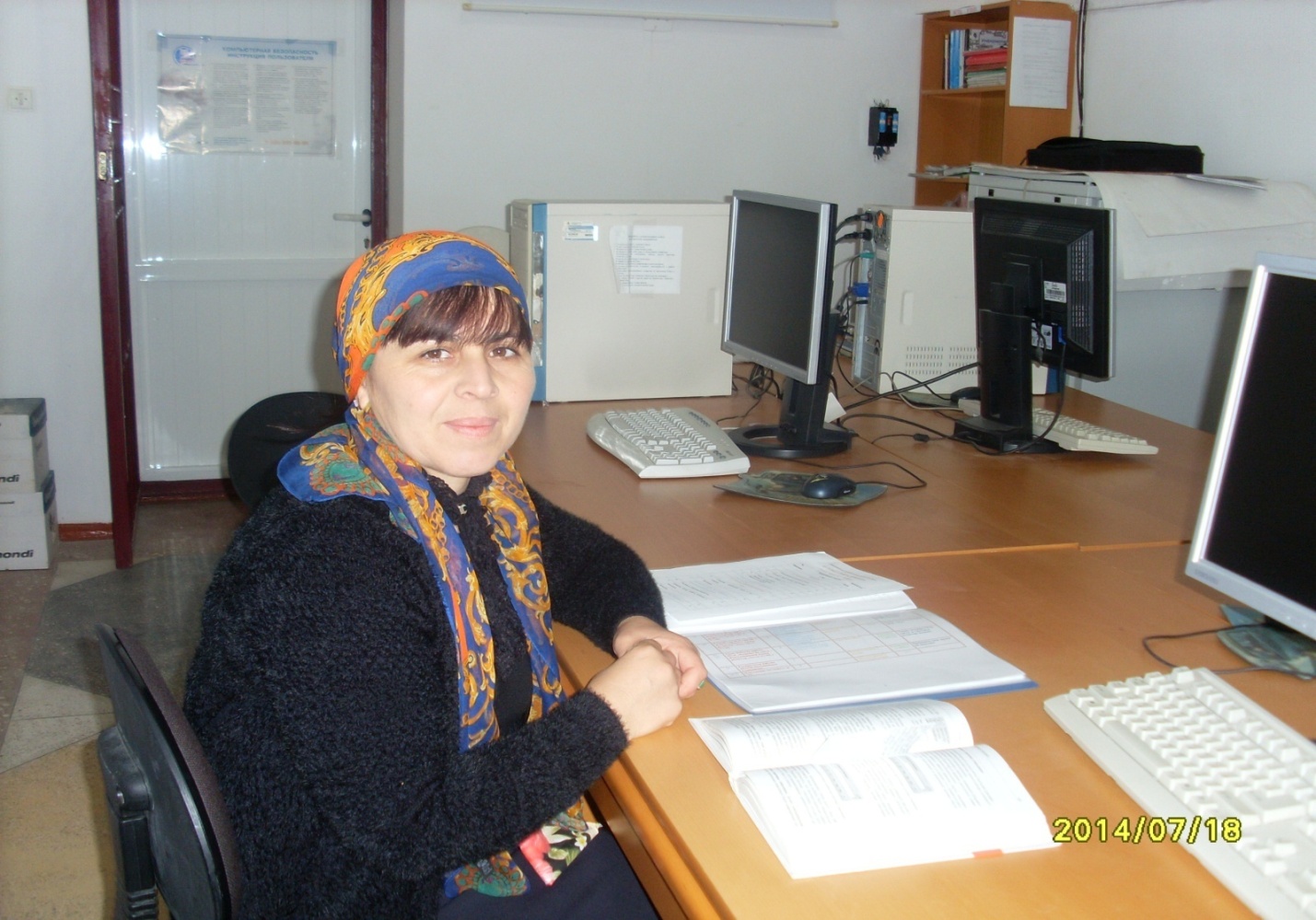 Приоритетными направлениями работы школы являются: 1 Совершенствование системы работы школы, направленное на сохранение и укрепление здоровья учащихся, привитие навыков здорового образа жизни;
2 Системный подход к решению проблемы педагогического сопровождения семьи в вопросах воспитания детей;
3 Усиление межличностной направленности образования;
4 Расширение социально-психологического обеспечения учебно-воспитательного процесса;Задачи:
1. Создание системы социально – педагогической, психологической, правовой защиты детей и подростков;
2. Совершенствование системы воспитательной работы в классных коллективах;
3. Совершенствование оздоровительной работы с учащимися и привитие навыков здорового образа жизни, развитие коммуникативных навыков и формирование методов бесконфликтного общения;
4. Формирование у детей гражданско-патриотического сознания;
5. Развитие инновационных форм профилактической работы с семьями и детьми, находящимся в трудной жизненной ситуации;
6. Усиление работы с учащимися по активизации ученического самоуправления.Задачи на новый учебный год:
1. Активизировать деятельность методического объединения классных руководителей. Продолжить работу над методической проблемой: «Совершенствование форм и методов воспитания в школе через повышение качества классного руководителя».
2. Считать приоритетными направлениями в воспитательной работе на новый учебный год духовно-нравственное, формирование здорового образа жизни, патриотическое, интеллектуальное, экологическое воспитание, семья.
3. Принять участие в районном конкурсе «Самый классный Классный», «Ученик года»;
4. Продолжить работу школьного музея.План воспитательной работы школы Программы на 2019-2020 г. по воспитательной работеОТЧЕТ ПДДГодовой отчет за 2018-2019 годПлан мероприятий по профилактике суицидального поведения"Мой безопасный путь домой"Отчет о проведении декады профилактических мероприятий, приуроченных к Всемирному дню борьбы со СПИДом (1 декабря)Справка ПДН
Тематика совещаний при заместителе директора по ВР 2019-2020 учебный год.
инструктаж "ПДД"
ПЛАН РАБОТЫ отряда  юных инспекторов движения
Семья и школа - партнеры в воспитанииТематика совещаний при заместителе директора  по воспитательной работеОтчет по воспитательной работе за 2018-19 уч. годПрограмма развития национальных отношенийПРОГРАММА ПО ПРОФИЛАКТИКЕ ТЕРРОРИЗМА И ЭКСТРЕМИЗМАПРОГРАММА ПО ПРОФИЛАКТИКЕ НАРКОМАНИИ, АЛКОГОЛИЗМА, ТАБАКОКУРЕНИЯ И ПРАВОНАРУШЕНИЙ СРЕДИ УЧАЩИХСЯ ШКОЛЫПрограмма по профилактике безнадзорности и правонарушенийПрограмма деятельности по профилактикепо профилактике детского
дорожно-транспортного травматизма

Программа  патриотического воспитания обучающихся

Отчет о проведении мероприятий, посвященных  Дню  солидарности в борьбе с терроризмом

Отчет о проведении мероприятий по творчеству Расула Гамзатова.

Отчет выполнения мероприятий Комплексного плана противодействия идеологии терроризма

Классный час Толерантность

"Шире круг 2019"

Отчет по ВР за  год
Утверждаю:Директор МКОУ «Сурхачинская СОШ»_______________Гасанов М.А.Программа гражданско-патриотического воспитания МКОУ «Сурхачинская  СОШ»«Я-гражданин, я-патриот»2019 – 2020 г.1. Паспорт программы2. Пояснительная запискаВсякая благородная личность глубоко
осознает свое кровное родство, 
свои кровные связи с Отечеством»
В.Г. Белинский Актуальность проблемы патриотического воспитания детей и молодежи на сегодняшний день очевидна. Всё  более заметна постепенная утрата нашим обществом традиционно российского патриотического сознания. Героические события отечественной истории, выдающиеся достижения страны в области политики, экономики, науки, культуры и спорта ещё сохранили качества нравственных идеалов, что создаёт реальные предпосылки для разработки комплекса мероприятий по патриотическому воспитанию подрастающего поколения. Но новые идеологические установки приводят к изменению современной школы. Эти изменения требуют нового подхода в формировании патриотического  и гражданского сознания учащихся. Развивающемуся обществу нужны не только современно образованные, нравственные, предприимчивые люди, которые самостоятельно могут принимать решения в ситуации выбора, прогнозируя их возможные последствия, способы к сотрудничеству, отличающиеся мобильностью,  динамизмом, конструктивностью, но и горячо любящие свою Родину, свой родной край,  способные защищать Отчизну. Программа гражданско – патриотического воспитания «Я-гражданин, я -патриот» разработана в соответствии с Конвенцией о правах ребенка, Декларацией прав ребенка, Конституцией РФ, Законом РФ «Об образовании».  	В Программе отражены основные цели, задачи, направления,  мероприятия по развитию системы патриотического воспитания обучающихся, а также условия, средства и механизмы, обеспечивающие их практическую реализацию в  МКОУ «Сурхачинская СОШ» Программа имеет школьный статус и ориентирована на учащихся 1-11х классов.Она опирается на принципы социальной активности, индивидуализации, мотивированности, взаимодействия личности и коллектива, развивающего воспитания и единства образовательной и воспитательной среды. Программа имеет большое значение для решения ряда воспитательных и социальных проблем                                                            3. Цели и задачиЦель программы:создание условий для развития высокой социальной активности, гражданской ответственности, духовности, становления настоящих граждан России, обладающих позитивными ценностями и качествами, способных проявить их в созидательном процессе в интересах Отечества, обеспечения его жизненно важных интересов и устойчивого развития.Задачи программы:1. Повышение качества патриотического воспитания в школе.2. Реализация программы мероприятий патриотического направления с последующей оценкой качества результативности.3. Обновление содержания патриотического воспитания, расширение спектра активных форм и методов работы по данному направлению.4. Усиление взаимодействия с муниципальными учреждениями дополнительного образования детей, муниципальными образовательными учреждениями и учреждениями культуры по вопросам патриотического воспитания.5. Усиление роли семьи в патриотическом воспитании подрастающего поколения..Основные направления реализации программы Учебная деятельность             Патриотическое воспитание учащихся осуществляется, прежде всего, в учебном процессе. Умелое использование общеобразовательных предметов целях патриотического воспитания служит одним из средств в осмыслении  следующих понятий: патриотизм, Отечество, Родина, память, интернационализм, мужество, смелость, героизм, отвага, самопожертвование, гражданственность, Конституция государства и т.д.   Работа над понятиями начинается в младших классах, а затем продолжается в курсах истории России и обществознания. Изучение истории позволяет воспитывать учащихся на героических примерах прошлых поколений Александра Невского, Д.Пожарского, К.Минина, А.Суворова, М.Кутузова, Г. Жукова, защитников Брестской крепости, Героев войны и труда  и др.      Овладение историческими знаниями неразрывно связано с дальнейшим развитием и укреплением патриотических чувств.           На уроках литературы формируются нравственные идеалы молодежи на примерах положительных героев, художественных произведений, устанавливается живая связь далекого прошлого с современностью, воспитывается чувство гордости за нашу Родину, её народ.     В процессе изучения основ физики, биологии, географии, математики у учащихся формируется диалектическое понимание развития природы, учащиеся знакомятся с применением законов физики, химии, биологии в военном деле, влияние научно-технической революции на развитие военной техники, решают задачи, в содержании которых отражена военная тематика.	На уроках  краеведения  учащиеся знакомятся с историей своей малой Родины, ее традициями и героическим прошлым.     В настоящее время на занятиях по разделу «Основы военной службы» курса «Основы безопасности жизнедеятельности» с учащимися старших классов изучаются следующие темы: Гражданская оборона - составная часть обороноспособности страны;Вооруженные Силы России;Боевые традиции Вооруженных Сил страны;Символы воинской чести;Основы военной службы;Военнослужащий - защитник своего Отечества.     Кроме того, в конце учебного года вошло в  традицию  участие в   военных  сборах  юношей  10 классов. Большое внимание в военно-патриотическом воспитании необходимо уделять занятиям по физической культуре. Именно на этих занятиях формируются качества необходимые будущему защитнику Родины: сила, быстрота, гибкость, ловкость, выносливость, координация и точность движения.Внеурочная  деятельностьВажное  значение  имеет правильный выбор наиболее эффективных форм и методов патриотической работы во внеурочное время. Этот выбор необходимо осуществлять с учетом интересов учащихся, квалификации руководителей, состояния учебно-материальной базы, наличии организаций и учреждений, способных оказать необходимую помощь.Формы внеурочной деятельности:тематические классные часы;встречи с представителями правовых структур, органов правопорядка;посещение воинских частей, музеев боевой и трудовой славы;встречи с ветеранами войны и труда, воинами-афганцами, участниками чеченских событий, солдатами и офицерами срочной службы;интерактивные игры, дебаты, дискуссии по патриотическо - правовой тематике;конкурсы, викторины, конференции по данной теме;празднование Дней воинской славы;тимуровская работа;уроки мужества, военно-спортивная игра «Зарница»;митинги, литературно-музыкальные представления, концерты к знаменательным датам;участие в работе школьного музея;предметные недели;месячник по военно-патриотическому воспитанию;показ и обсуждение научно-популярных, документальных и художественных   фильмов на военно-исторические темы;физкультурно-оздоровительные соревнования;походы и экскурсии по родному краю.Внеклассная деятельностьВнеклассная деятельность осуществляется через взаимодействие с общественными структурами с включением инновационных форм работы: проектной деятельности с использованием ИКТ. 5. Основные формы  деятельности5.1. Мероприятия по увековечиванию памяти, павших в борьбе за независимость нашей Родины:-шефство над памятниками  павшим воинам;-проведение митингов совместно с ДК-День воинов-интернационалистов -участие в Митингах Памяти и  районных и школьных патриотических мероприятиях .Проведение экскурсий в Музей Боевой Славы, уроков Мужества, уроков Памяти, уроков Патриотизма, уроков России, встреч с ветеранами Великой Отечественной войны. Поздравление и выступление с концертами перед ветеранами войны и труда. Празднование памятных дат, проведение выставок «Земля родная», викторин, конкурсов рисунков «Дети рисуют Победу», просмотров видеофильмов.Проведение конкурсов военно-патриотической песни «Песня в солдатской шинели», проведение смотров строя и песни, участие в муниципальных конкурсах патриотической направленности: «Поклонимся Великим тем годам», «Пою мое Отечество», а также других праздничных мероприятий (концертов) посвященных Великим праздникам;Организация бесед, лекций на патриотические темы, литературно-художественные гостиные, организация шефской работы.Включение учащихся в разнообразные виды практической деятельности и формирование у них навыков, опыта патриотического поведения. Прежде всего, это участие в спортивных соревнованиях «Зарница», муниципальных мероприятиях спортивной направленности, участие в военных сборах. Военно-спортивные соревнования оказывают положительное влияние на организационное укрепление коллектива школы, способствуют развитию общественной активности детей, формируют качества, необходимые будущему воину, защитнику Родины. Проведение  месячников  патриотической  и спортивно-оздоровительной работы, военно-спортивные эстафеты, Дни здоровья, военно-спортивные праздники, День Защитника Отечества, неделя Памяти, посвященная Дню Победы.                                  6. Механизм реализации программы6. 1. Система программных мероприятий	Совершенствование нормативной правовой базы:-разработка и реализация плана мероприятий по программе «Я-гражданин, я -патриот»- разработка положений о смотрах и конкурсах.Развитие научно-теоретических и методических основ патриотического воспитания:	изучение и обобщение передового опыта в области патриотического воспитания для его внедрения в практику патриотической работы. Педагогические технологии:Проектно – исследовательская деятельностьКоллективно - творческое делоПедагогика сотрудничестваТехнология проблемного обученияИКТ                                   Совершенствование процесса патриотического воспитания            Системой мер по совершенствованию патриотического воспитания предусматривается:продолжение и расширение работы по патриотическому воспитанию на всех уровнях;определение приоритетных направлений работы по патриотическому воспитанию;совершенствование содержания патриотического воспитания;развитие форм и методов патриотического воспитания на основе новых информационных технологий;усиление патриотической направленности в курсах гуманитарных дисциплин;воспитание гордости за Российское государство, родной край;увековечение памяти воинов, погибших при защите Отечества, выполнивших интернациональный долг на территориях других стран;воспитание готовности у молодежи к достойному и самоотверженному служению обществу и государству, к выполнению обязанностей по защите Отечества;обеспечение взаимодействия органов местного самоуправления района в работе по патриотическому воспитанию;повышение качества функционирования как отдельных элементов системы патриотического воспитания, так и всей системы в целом;совершенствование системы управления процессом патриотического воспитания в районе;   7.  Поэтапное содержание реализации программы7. Контроль за  реализацией  ПрограммыДля координации  и реализации деятельности всех структур школы, заинтересованных организаций в реализации системы патриотического воспитания и образования  создан координационный совет, который обсуждает промежуточные результаты работы по Программе, уточняет механизм ее реализации.   В состав  совета входят:1.     Заместитель  директора по воспитательной работе.2.     Руководитель МО классных руководителей.3.     Учителя истории и обществознания.4.      Библиотекарь.8. Оценка эффективности реализации Программы  В результате осуществления Программы ожидается:-    повышение эффективности патриотической работы;-     повышение качества  мероприятий по организации и проведению патриотической работы с детьми и подростками;-     формирование гражданской грамотности учащихся;-      внедрение новых форм  и методов работы по данному направлению; -      развитие толерантности и  сохранение  славных боевых и трудовых традиций нашего края.-      сформированность идеала жизни и идеала человека.Количественными результатами реализации Программы должны стать:- доведение числа систематически занимающихся патриотической работой школьников до уровня 100%;- привлечение подростков групп «риска» к общественным мероприятиям патриотической направленности и, как следствие, снижение числа школьников, совершивших правонарушения;- повышение уровня воспитанности  и нравственности учащихся;- разработка исследовательско - поисковых работ обучающихся.                                                               9.  План мероприятийпо реализации программы гражданско - патриотического воспитания «Я-гражданин, я-патриот » на 2019 – 2020 годыСт. пионерважатая_____________ Касумова.М.М.1. Характеристика проблемы, на решениекоторой  направлена программа.На современном этапе развития общества в связи с наличием террористических, экстремистских и сепаратистских угроз руководством Российской Федерации предпринимаются шаги по законодательному оформлению национальной политики в России с учетом складывающихся реалий.Исходя из нормативных актов РФ и РД, дирекция школы, решила составить целевую программу и план развития национальных отношений  в нашей школе.Хотя данная проблема, у нас не стоит остро, но чтобы после окончания школы  наши ученики влились, органично в ряды россиян, данная программа целесообразна и актуальна.Реалии последнего времени, начиная с Манежной площади в Москве, вопросов о хиджабах в школах, дают повод о нарастании напряженности в некоторых регионах России. Слишком часто мелькает на экранах телевизоров Дагестан и почти всегда в негативном плане. И чтобы подготовить учащихся, которые после окончания школыразъедутся по стране, кто в армию, кто на учебу, кто на работу, нам кажется целесообразной иметь такую программу и план. Программа состоит из следующих разделов:  а) системности подхода;  б) необходимость увязки данной программы с республиканским;  в) вовлечение молодежи всего села в программу на базе нашей школы.  г) необходимость взаимодействия со всеми слоями жителей села.2. Цель и задачи Программы, целевые индикаторыи показатели, сроки реализацииЦелью программы является укрепление межнационального согласия, единства и дружбы народов, уважение прав и свобод человека, подготовка учащихся к формированию положительного имиджа Республики Дагестан.Задачами Программы являются:   1.Развитие в  школе принципов интернационализма и патриотизма;       повышение уровня правовой культуры учащихся в сфере            межнациональных отношений;    2.Осуждение в классах любых проявлений дискриминации, насилия и        экстремизма на национальной почве;    3.Преодоление негативных тенденций, препятствующих развитию         солидарности и толерантности в школе.      4.Формирование у подрастающего поколения социализации гражданской         идентичности; обеспечение взаимодействия органов школы, с         общественно-политическими организациями села, профилактики         экстремизма в любых его проявлениях.       5.поддержка распространения идей духовного единства дагестанского                общества в составе России.Целевыми индикаторами и показателями Программы являются:1.Обеспечение прав и свобод детей в сфере межнациональных        отношений.2.Обеспечение прав и свобод учащихся в части реализации ими конституционного права на получение качественного бесплатного   образования. 3.Мониторинг и анализ причин нарушений прав детей в сфере     межнациональных отношений позволит в дальнейшем сократить количество нарушений.4.Совершенствование правового обеспечения и механизмов реализации государственной национальной политики в Республике Дагестан.       5.Содействие развитию этнокультурного сотрудничества, направленного        на противодействие этнополитическому и религиозно-политическому      экстремизму, нетерпимости и ненависти к другим нациям..3. Программные мероприятия                   и сроки реализации Программы  на 2019-2020 годы.Ст. пионервожатая __________ Касумова М.М.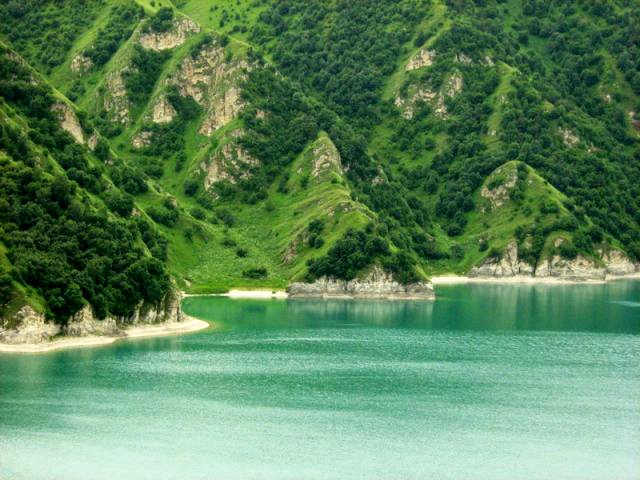  Утверждаю:Директор МКОУ «Сурхачинская  СОШ»______________Гасанов М.А..КОМПЛЕКСНАЯ ПРОГРАММАПО ПРОФИЛАКТИКЕ БЕЗНАДЗОРНОСТИ И БЕСПРИЗОРНОСТИВ МКОУ «Сурхачинская СОШ»на 2019-2020 год»«Правила жизни»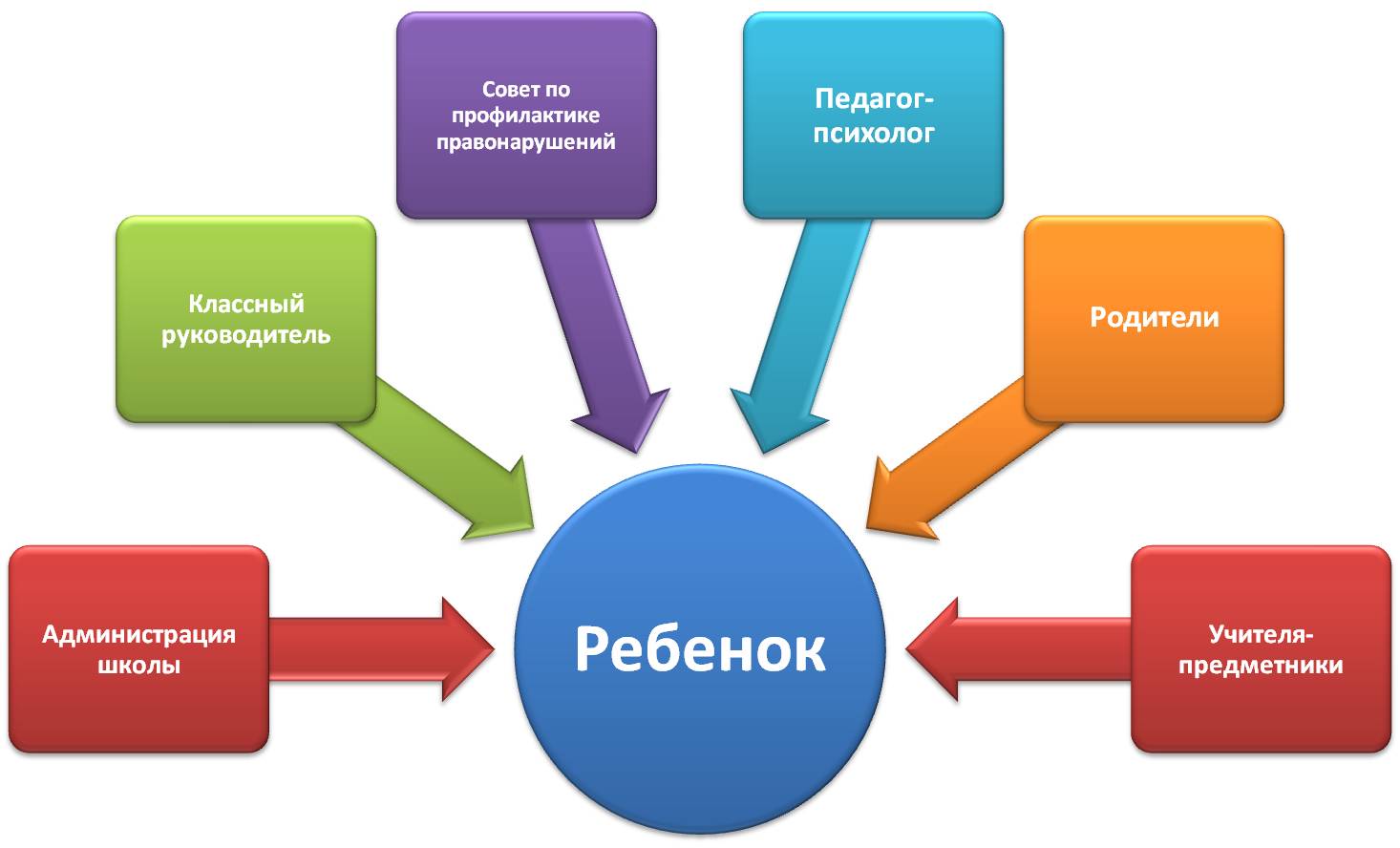 2019 – 2020 г.Паспорт программыПояснительная запискаСодержание проблемы и обоснование необходимости её решения программными методами       Детская безнадзорность и беспризорность - следствие современной  социально-экономической и духовно-нравственной ситуации в России, которая характеризуется нарастанием социального неблагополучия семей, падением их жизненного уровня, криминализацией среды, ростом преступности среди взрослых и порождают опасные для подрастающего поколения и общества в целом тенденции: рост числа граждан, лишённых родительских прав, что предопределяет широкое распространение социального сиротства и беспризорности среди несовершеннолетних;массовые нарушение прав детей;рост ранней алкоголизации и наркомании подростков, который ведёт к увеличению числа преступлений, совершённых несовершеннолетними;омоложение преступности;увеличение числа несовершеннолетних правонарушителей из семей, находящихся в социально-опасном положении.     Эти тревожные тенденции свидетельствуют о необходимости  совершенствования системы профилактики безнадзорности и правонарушений несовершеннолетних. С целью  систематизации работы образовательного учреждения в области профилактики была создана программа профилактики правонарушений среди несовершеннолетних в МКОУ «Сурхачинская СОШ»Правовая основа программы      Правовую основу программы профилактики безнадзорности и правонарушений составляют:Международная Конвенция ООН о правах ребёнка;Конституция Российской Федерации;Федеральный закон РФ «Об основах системы профилактики безнадзорности и правонарушений несовершеннолетних;Указы Президента РФ;Кодекс Российской Федерации об административных правонарушениях.Понятия, употребляемые в работе по профилактике безнадзорности и правонарушений несовершеннолетних:    В соответствии с законодательством Российской Федерации в системе профилактики безнадзорности и правонарушений употребляются следующие основные понятия:Несовершеннолетний - лицо, не достигшее возраста восемнадцати лет.Безнадзорный – несовершеннолетний, контроль за поведением которого, отсутствует вследствие неисполнения или ненадлежащего исполнения обязанностей по его воспитанию, обучению и (или) содержанию со стороны родителей или законных представителей либо должностных лиц.Несовершеннолетний, находящийся в социально опасном положении  – лицо в возрасте до 18 лет, которое вследствие безнадзорности или беспризорности находится в обстановке, представляющей опасность для его жизни или здоровья либо не отвечающей требованиям к его воспитанию или содержанию, либо совершает правонарушение или антиобщественные действия.Дети, находящиеся в трудной жизненной ситуации – дети, оставшиеся без попечения родителей; дети-инвалиды; дети, имеющие недостатки в психическом и (или) физическом развитии; дети-жертвы вооруженных и межнациональных конфликтов, экологических и техногенных катастроф, стихийных бедствий; дети из семей беженцев и вынужденных переселенцев; дети, оказавшиеся в экстремальных условиях; дети – жертвы насилия; дети, находящиеся в специальных учебно-воспитательных учреждениях; дети, жизнедеятельность которых объективно нарушена в результате сложившихся обстоятельств и которые не могут преодолеть данные обстоятельства самостоятельно или с помощью семьи.Профилактика безнадзорности и правонарушений несовершеннолетних - система социальных, правовых, педагогических и иных мер, направленных на выявление и устранение причин и условий, способствующих безнадзорности, беспризорности, правонарушениям и антиобщественным действиям несовершеннолетних, осуществляемых в совокупности с индивидуальной профилактической работой с несовершеннолетними и семьями, находящимися в социально опасном положении.Правонарушение - родовое понятие, означающее любое деяние, нарушающее какие-либо нормы права, и представляет собой юридический факт, предусматривающий противоправное виновное деяние, совершенное умышленно либо по неосторожности. За правонарушение законом предусматривается соответственно гражданская, административная, дисциплинарная и уголовная ответственность.Цели программыобеспечить единый комплексный подход к разрешению ситуаций, связанных с проблемами безнадзорности и правонарушений;создать   условия   для   эффективного   функционирования   системы   профилактики   безнадзорности    и правонарушений. Задачи программыповышение уровня воспитательной – профилактической  работы с подростками;защита прав и законных интересов несовершеннолетних, находящихся в трудной жизненной ситуации;раннее выявление семейного неблагополучия и оказание специализированной адресной помощи;создание условий для психолого-педагогической, медицинской и правовой поддержки обучающихся;осуществление индивидуального подхода к обучающимся и оказание помощи в охране их психофизического и нравственного здоровья;осуществление консультативно-профилактической работы среди учащихся, педагогических  работников, родителей;развитие системы организованного досуга и отдыха «детей группы риска».Содержание программыПрограмма содержит 4 блока: Организационная работа.Диагностическая работа.Профилактическая работа с обучающимися.Профилактическая работа с родителями.Организационная работа направлена на разработку и осуществление комплекса мероприятий по профилактике правонарушений, алкоголизма, наркомании, токсикомании.Диагностическая работа предполагает создание банка данных об образе жизни семей обучающихся, о положении детей в системе внутрисемейных отношений, выявление негативных привычек подростков, взаимоотношений подростков с педагогами школы, организацию мониторинга здоровья обучающихся.Профилактическая работа со школьниками включает профилактическую деятельность и индивидуальную работу с подростками с девиантным поведением и детьми «группы риска». Профилактическая деятельность осуществляется через систему классных часов, общешкольных мероприятий, с помощью индивидуальных бесед, ролевых игр, разыгрывание конкретных ситуаций.Задача индивидуальной работы с подростками с девиантным поведением состоит в содействии сознательному выбору воспитанником своего жизненного пути.       Работа с подростками с девиантным поведением выстраивается в несколько этапов:Профилактическая работа с родителями предусматривает установление неиспользованного резерва семейного воспитания, нахождение путей оптимального педагогического взаимодействия школы и семьи, включение семьи в воспитательный процесс через систему родительских собраний, лекториев, проведение родительского всеобуча,  общешкольных мероприятий с детьми и родителями, работу Совета школы.     Программу реализуют:  администрация школы (с привлечением заинтересованных ведомств), классные руководители, воспитатели, учителя-предметники, медико-психолого-педагогическая служба.Планы мероприятий по блокам работы:Организационная работа:Организация работы Совета профилактики.Проведение тематических педагогических советов.Педагогический всеобуч для  родителей.Социально-педагогическая работа с детьми  «группы риска».Составление социального паспорта классов, школы.Ведение картотеки учащихся, состоящих на внутришкольном учёте.   Выявление учащихся с девиантным поведением, вовлечение их в спортивные секции и кружки.Диагностическая работа:Анкетирование учащихся 5-11-х классов.Проведение диагностических методик изучения личности ученика.Заполнение карт развития учащихся.Профилактическая работа со школьниками:1 направление:Предупредительно-профилактическая деятельность:реализация классных воспитательных программ;проведение общешкольных собраний учащихся с инспектором по делам несовершеннолетних;проведение занятий  по профилактике употребления ПАВ «Навыки жизни» (7-9 класс);проведение тренинговых занятий «Навыки жизни» (7-9 класс);проведение  бесед по правовой тематике (реализуется на классных часах 1 раз в месяц по выбору классного руководителя):Организация досуговой деятельности учащихся «группы риска»:вовлечение учащихся «группы риска» в кружки и спортивные секции;вовлечение учащихся в КТД в школе;планирование  содержательного досуга подростков «группы риска» в течение всего учебного года;привлечение подростков к шефской помощи дошкольникам и младшим школьникам.2 направление: Индивидуальная работа с подростками с девиантным поведением:выявление причин отклонений в поведении;беседы  классных  руководителей, воспитателей, учителей-предметников, педагога-психолога с подростками;приглашение на Совет профилактики;беседы с инспектором ПДН;вовлечение в творческую жизнь класса, школы, в кружки, секции;направление ходатайств в КДН;проведение тренинговых занятий с категорией таких обучающихся.Профилактическая работа с родителями:выбор родительского комитета в классах;проведение «Дня открытых дверей» для родителей;привлечение родителей к проведению классных и внеклассных мероприятий;выявление социально-неблагополучных семей и постановка их на внутриклассный и внутришкольный контроль; запрос актов обследования жилищно-бытовых условий социально-неблагополучных семей;организация консультаций специалистов: педагога-психолога, социального педагога, медицинских работников для родителей;использование разнообразных форм для проведения родительских собраний: лекции, конференции, ролевые игры, родительские ринги, практикумы, семинары, тренинги и др.;проведение педагогического всеобуча для родителей, с использованием различных форм и методов работы:Тематика лекций для родителей на классных родительских собранияхПлан  мероприятий направленных на  реализацию направлений программы      Знания, умения и навыки, которые необходимо сформировать к концу каждого учебного годаПланируемые результатыКритерии отслеживания эффективности программы                                                                                                                                                            Ст.пионервожатая__________  Касумова М.М.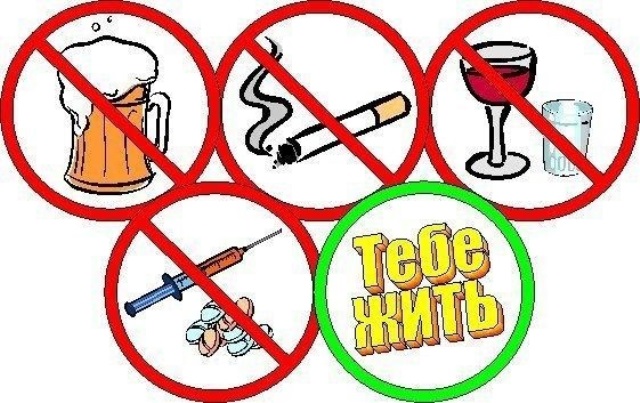 ПАСПОРТ ПРОГРАММЫ                                                                                                      Ст.пионервожатая  школы.

 Содержание проблемы и обоснование необходимости её решения программными методами.


Здоровый образ жизни молодого поколения является залогом здоровья нации в целом. Вот почему необходима и воспитательная и образовательная деятельность семьи, школы и всего общества по вопросам сохранения и укрепления здоровья.

Благодаря совместным усилиям школы, семьи, общества подрастающий гражданин должен укрепиться в мысли о том, что именно он ответственен за свое собственное здоровье и должен рассматривать его как высшую ценность.

Информационно-просветительские и воспитательные меры должны осуществляться в комплексе с профилактикой. Осуществление профилактических и воспитательных мер – задача всего общества. Но в первую очередь – это забота семьи и школы. 



 Цель и задачи Программы

Целью Программы является комплексное решение проблем профилактики наркомании, алкоголизма, табакокурения.

Программа предусматривает решение следующих задач:

- формирование у обучающихся психологического иммунитета к наркотикам, алкоголю, табаку;- формирование у школьников установок на ведение здорового образа жизни и улучшение их духовно-нравственной культуры;-повышение уровня воспитательно-профилактической работы в школе;- активизация разъяснительной работы среди родителей по вопросам профилактики наркомании, алкоголизма, табакокурения;-внедрение в образовательную среду инновационных педагогических и психологических технологий, обеспечивающих развитие ценностей здорового образа жизни;- проведение работы с родителями, направленной на формирование в семьях здоровьесберегающих условий здорового образа жизни, профилактику вредных привычек;-повышение самосознания учащихся через разнообразные формы работы;-предоставление подросткам объективной информации о негативных последствиях приема ПАВ, алкоголя и табака;- обеспечение координации усилий всех участников воспитательного процесса в организации профилактической работы.
 Основные направления реализации Программы

Комплексная Программа предусматривает систему работы всех участников образовательного процесса с привлечением специалистов КДН, ПДН, больницы, социального педагога и других учреждений социума по следующим направлениям:

- Нет наркотикам! (профилактика наркомании)-Жизнь без табака (профилактика табакокурения)-Трезвость – норма жизни (профилактика алкоголизма)-Здоровая личность
Механизм реализации Программы

Организационное сопровождение осуществляет МО классных руководителей МКОУ «Сурхачинская СОШ», 
Ст.пионервожатая  школы.
 Главными исполнителями Программы являются классные руководители, Совет ученического коллектива, обучающиеся школы, родители обучающихся.
Механизм реализации Программы основывается на совершенствовании форм и методов работы МКОУ «Сурхачинская СОШ» по профилактике наркомании, табакокурения, алкоголизма.
Реализация содержания программы воспитания предполагает использование следующих педагогических технологий:
- технология дифференцированного обучения и воспитания, 
-личностно-ориентированная технология,
-технология обучения и воспитания без насилия,
- технология педагогической поддержки,
-технология психолого-педагогического сопровождения.
Формы работы:АнкетированиеДискуссииПросветительские беседыСпортивные конкурсыДни здоровья
Встречи с медработникамиРодительские лекторииИзучение положения ребенка в семьеПедагогическое наблюдениеКонкурсы рисунков, плакатовВыставки рисунковАкции
Критерии отслеживания эффективности Программы
Предлагается два способа отслеживания эффективности:
1 способ:  Отслеживание эффективности всей программы в целом.
Критерии:
- увеличение количества детей, негативно относящихся к наркомании, алкоголизму, табакокурению;
- результаты проведения мониторинга здоровья учащихся;
- активность и заинтересованность школьников в участии в мероприятиях, связанных с тематикой здоровья.
2 способ:  Отслеживание эффективности каждого проводимого мероприятия Программы.
После проведения мероприятия проводится анкетирование, опросы участников (детей, родителей) с целью отслеживания эффективности мероприятия, динамики осознания проблемы и отношения к ней, уровня и степени добровольной вовлеченности родителей, обучающихся в мероприятиях.


Прогнозируемые результаты

- Стремление к физическому совершенствованию, здоровому образу жизни;- Формирование личности, не склонной к употреблению ПАВ, алкоголя, табака;- Отказ от курения, употребления алкоголя. 
Организационные мероприятия по выполнению Программы

- Координация деятельности участников Программы
- Осуществление контроля за профилактической работой в рамках Программы

План мероприятийпо  профилактике наркомании,  токсикомании, алкоголизма и  табакокурениясреди учащихся МКОУ «Сурхачинская СОШ»на 2019-2020 учебный годСт.пионервожатая                                                                                                                                             ________Касумова М.М.Утверждаю:Директор МКОУ «СурхачинскаяСОШ»_______________Гасанов М.А.ПРОГРАММА
по профилактике наркомании, алкоголизма, табакокурения на 2019 – 2020 год.

 «Мы выбираем здоровье»Утверждаю:Директор МКОУ «Сурхачинская СОШ»_______________Гасанов М.А.КОМПЛЕКСНАЯ ПРОГРАММА«ПРОТИВОДЕЙСТВИЕ ЭКСТРЕМИЗМУ И ПРОФИЛАКТИКА ТЕРРОРИЗМА В МКОУ «ТАРУМОВСКАЯ СОШ»на 2019-2020 год»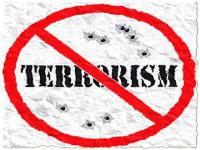 СОДЕРЖАНИЕ1. Паспорт комплексной программы "Противодействие экстремизму и профилактика терроризма на территории МКОУ «Сурхачинская СОШ»на 2019-2020 год» ……………………………………………………………………………42. Оценка исходной ситуации………………………………………………………63. Цель и задачи Программы………………………………………………………..74. Основные мероприятия Программы…………………………………………….75. Управление Программой…………………………………………………………86. Контроль за исполнением Программы………………………………………….87. Перечень мероприятий Программы……………………………………………..98. Основные понятия……………………………………………………… .……….12Паспорткомплексной программы"Противодействие экстремизму и профилактика терроризма в МКОУ «Сурхачинская СОШ»                                                       1. Оценка исходной ситуации            Экстремистские организации и их члены используют любые социальные, этнические и религиозные осложнения, разногласия между политическими партиями и объединениями, иные факторы нестабильности в целях достижения своих идеологических и политических интересов.             Члены экстремистских организаций активно участвовали в акциях протеста, связанных с монетизацией льгот, реформой жилищно-коммунального хозяйства и иных, в том числе разрешенных в законном порядке публичных акциях, в ходе которых призывали участников к блокированию автодорог, зданий органов власти и управления и иным противоправным действиям. Членами экстремистских организаций неоднократно осуществлялись попытки проникновения в здания органов государственной власти и управления, что наносит не только материальный вред, но и значительно подрывает авторитет государственной власти.              Общественная опасность объединений экстремистской направленности и необходимость принятия эффективных мер по противодействию и усилению борьбы с проявлениями любых форм экстремизма очевидна. Довольно часто действия экстремистов приобретают характер вандализма, выражаются в осквернении зданий, порче имущества как государственного, так и личного и квалифицируются по статье 214 Уголовного кодекса Российской Федерации.              Усиление борьбы с экстремизмом ведется с очевидными уголовно наказуемыми действиями - терроризмом, захватом или присвоением властных полномочий, созданием незаконных вооруженных формирований, осуществлением массовых беспорядков, хулиганством и актами вандализма по мотивам идеологической, политической, расовой, национальной или религиозной ненависти либо вражды.               Сегодняшняя борьба с экстремизмом затрагивает также сферы, которые трактуются как:- подрыв безопасности Российской Федерации; возбуждение расовой, национальной или религиозной розни, а также социальной розни, связанной с насилием или призывами к насилию;- унижение национального достоинства, а равно по мотивам ненависти либо вражды в отношении какой-либо социальной группы;- пропаганда исключительности, превосходства либо неполноценности граждан по признаку их отношения к религии, социальной, расовой, национальной, религиозной или языковой принадлежности; пропаганда и публичное демонстрирование нацистской атрибутики или символики либо атрибутики или символики, сходных с нацистской атрибутикой или символикой до степени смешения.2. Цель и задачи Программы               Главная цель Программы - организация антитеррористической деятельности, противодействие возможным фактам проявления терроризма и экстремизма, укрепление доверия населения к работе органов государственной власти, администрации «МКОУ «Сурхачинская  СОШ», формирование толерантной среды на основе ценностей многонационального российского общества, общероссийской гражданской идентичности и культурного самосознания, принципов соблюдения прав и свобод человека.              Основными задачами реализации Программы являются:Утверждение основ гражданской идентичности как начала, объединяющего всех учащихся «МКОУ «Сурхачинская СОШ». Воспитание культуры толерантности и межнационального согласия.Достижение необходимого уровня правовой культуры учащихся как основы толерантного сознания и поведения.Формирование в молодежной среде мировоззрения и духовно-нравственной атмосферы этнокультурного взаимоуважения, основанных на принципах уважения прав и свобод человека, стремления к межэтническому миру и согласию, готовности к диалогу.Общественное осуждение и пресечение на основе действующего законодательства любых проявлений дискриминации, насилия, расизма и экстремизма на национальной и конфессиональной почве.3. Основные мероприятия Программы:- последовательное обеспечение конституционных прав, гарантирующих равенство учащихся любой расы и национальности, а также свободу вероисповедания;- утверждение общероссийских гражданских и историко-культурных ценностей, поддержание российского патриотизма и многокультурной природы российского государства и российского народа как гражданской нации;- последовательное и повсеместное пресечение проповеди нетерпимости и насилия.- утверждение в  школе концепции многокультурности и многоукладности российской жизни;- развитие воспитательной и просветительской работы с детьми и родителями о принципах поведения в вопросах веротерпимости и согласия, в том числе в отношениях с детьми и подростками;- реагирование на случаи проявления среди детей и молодежи негативных стереотипов, межэтнической розни и личностного унижения представителей других национальностей и расового облика;- пресечение деятельности и запрещение символики экстремистских групп и организаций в школе;- индивидуальная работа с теми, кто вовлечен в деятельность подобных групп или разделяет подобные взгляды;- оказание всемерной поддержки средствам массовой информации, адресованным детям и молодежи и ставящим своей целью воспитание в духе толерантности и патриотизма.4. Управление Программой             Основой реализации Программы должно стать создание правового, организационного и других видов обеспечения достижения поставленных целей по противодействию экстремизму и профилактике терроризма на территории «МКОУ «Сурхачинская СОШ»   ПЕРЕЧЕНЬМЕРОПРИЯТИЙ ПО РЕАЛИЗАЦИИ КОМПЛЕКСНОЙ ПРОГРАММЫ "ПРОТИВОДЕЙСТВИЕ ЭКСТРЕМИЗМУ И ПРОФИЛАКТИКА ТЕРРОРИЗМА НА ТЕРРИТОРИИ «МКОУ «Сурхачинская СОШ»НА 2018-2020 ГОД                                                 ОСНОВНЫЕ ПОНЯТИЯ1. Экстремистская деятельность (экстремизм):насильственное изменение основ конституционного строя и нарушение целостности Российской Федерации;публичное оправдание терроризма и иная террористическая деятельность;возбуждение социальной, расовой, национальной или религиозной розни;пропаганда исключительности, превосходства либо неполноценности человека по признаку его социальной, расовой, национальной, религиозной или языковой принадлежности или отношения к религии;нарушение прав, свобод и законных интересов человека и гражданина в зависимости от его социальной, расовой, национальной, религиозной или языковой принадлежности или отношения к религии;воспрепятствование осуществлению гражданами их избирательных прав и права на участие в референдуме или нарушение тайны голосования, соединенные с насилием либо угрозой его применения;воспрепятствование законной деятельности государственных органов, органов местного самоуправления, избирательных комиссий, общественных и религиозных объединений или иных организаций, соединенное с насилием либо угрозой его применения;совершение преступлений по мотивам, указанным в пункте "е" части первой статьи 63 Уголовного кодекса Российской Федерации;пропаганда и публичное демонстрирование нацистской атрибутики или символики либо атрибутики или символики, сходных с нацистской атрибутикой или символикой до степени смешения;публичные призывы к осуществлению указанных деяний либо массовое распространение заведомо экстремистских материалов, а равно их изготовление или хранение в целях массового распространения;публичное заведомо ложное обвинение лица, замещающего государственную должность Российской Федерации или государственную должность субъекта Российской Федерации, в совершении им в период исполнения своих должностных обязанностей деяний, указанных в настоящей статье и являющихся преступлением;организация и подготовка указанных деяний, а также подстрекательство к их осуществлению;финансирование указанных деяний либо иное содействие в их организации, подготовке и осуществлении, в том числе путем предоставления учебной, полиграфической и материально-технической базы, телефонной и иных видов связи или оказания информационных услуг.2. Экстремистская организация - общественное или религиозное объединение либо иная организация, в отношении которых по основаниям, предусмотренным Федеральным законом от 25 июля 2002 года N 114-ФЗ "О противодействии экстремистской деятельности", судом принято вступившее в законную силу решение о ликвидации или запрете деятельности в связи с осуществлением экстремистской деятельности.3. Экстремистские материалы - предназначенные для обнародования документы либо информация на иных носителях, призывающие к осуществлению экстремистской деятельности либо обосновывающие или оправдывающие необходимость осуществления такой деятельности, в том числе труды руководителей национал-социалистской рабочей партии Германии, фашистской партии Италии, публикации, обосновывающие или оправдывающие национальное и (или) расовое превосходство либо оправдывающие практику совершения военных или иных преступлений, направленных на полное или частичное уничтожение какой-либо этнической, социальной, расовой, национальной или религиозной группы.4. Основные направления противодействия экстремистской деятельности.Противодействие экстремистской деятельности осуществляется по следующим основным направлениям:- принятие профилактических мер, направленных на предупреждение экстремистской деятельности, в том числе на выявление и последующее устранение причин и условий, способствующих осуществлению экстремистской деятельности;- выявление, предупреждение и пресечение экстремистской деятельности общественных и религиозных объединений, иных организаций, физических лиц.5. Субъекты противодействия экстремистской деятельности.Федеральные органы государственной власти, органы государственной власти субъектов Российской Федерации, органы местного самоуправления участвуют в противодействии экстремистской деятельности в пределах своей компетенции.6. Профилактика экстремистской деятельности.В целях противодействия экстремистской деятельности федеральные органы государственной власти, органы государственной власти субъектов Российской Федерации, органы местного самоуправления в пределах своей компетенции в приоритетном порядке осуществляют профилактические, в том числе воспитательные, пропагандистские, меры, направленные на предупреждение экстремистской деятельности.7. Толерантность (лат. tolerantia - терпение) - терпимость к чужому образу жизни, поведению, чужим обычаям, чувствам, верованиям, мнениям, идеям. Т. является одним из основополагающих демократических принципов, неразрывно связанным с концепциями плюрализма, социальной свободы и прав человека.8. Ксенофобия (греч. xenos - чужой + phobos - страх) - особенность менталитета общества, которая проявляется в негативном отношении к социальным общностям или отдельным людям, воспринимаемым в качестве чужих и поэтому эмоционально неприемлемых, враждебных.Работа по антитеррористической защищенности и противодействию терроризму и экстремизму  Эта работа включает:
 - проведение совещаний, инструктажей и планерок по вопросам противодействия терроризму и экстремизму;
 - непрерывный контроль выполнения мероприятий по обеспечению безопасности;
 - организацию взаимодействия с правоохранительными органами и другими службами, с родительской общественностью.
           Основанием для выполнения мероприятий по обеспечению антитеррористической защищенности школы, противодействию терроризму и экстремизму являются приказ директора.      Организация противодействия терроризму регламентируется основными законодательными актами и иными нормативными правовыми документами:
      - Закон Российской Федерации от 05 марта 1992 года № 2446-1 «О безопасности»;
       - Федеральный закон от 06 марта 2006 года № 35-ФЗ «О противодействии  терроризму»;
     - Указ Президента Российской Федерации от 15 февраля 2006 года № 116 «О мерах по противодействию терроризму»;
      - Постановление Правительства Российской Федерации от 15 сентября 1999 года № 1040 «О мерах по противодействию терроризму»;
     - и другие федеральные законы, нормативные правовые акты Президента Российской Федерации, нормативные правовые акты Правительства Российской Федерации, приказы Департамента образования, приказы Управления образования.
       Опираясь на эти документы, в школе разработан пакет документов по организации работы по антитеррористической защищенности образовательного учреждения:-   Паспорт безопасности образовательного учреждения; -  Инструкции, памятки.ПОЛОЖЕНИЕ
об антитеррористической группе МКОУ «Сурхачинская СОШ"1. Антитеррористическая группа (далее именуется - Группа) является координационным органом, обеспечивающим взаимодействие всего личного состава учреждения при выполнении мероприятий противодействия терроризму и обеспечения безопасности жизнедеятельности.2. Группа руководствуется в своей деятельности Конституцией Российской Федерации, федеральными законами, указами и распоряжениями Президента Российской Федерации, постановлениями и распоряжениями Правительства Российской Федерации, других органов исполнительной власти и местного самоуправления, а также настоящим Положением.Группа осуществляет свою деятельность во взаимодействии с органами исполнительной власти и местного самоуправления, а также заинтересованными организациями.3. Основной целью деятельности Группы является разработка и внедрение комплекса мероприятий по противодействию терроризму и обеспечению безопасности образовательного учреждения.4. Основными задачами Группы являются:анализ информации о состоянии терроризма и тенденциях его развития на территории Республики Дагестан;координация деятельности образовательного учреждения с органами исполнительной власти и силовыми ведомствами, осуществляющими борьбу с терроризмом, в целях достижения согласованности действий по предупреждению проявлений терроризма и обеспечения безопасности;планирование и осуществление мероприятий, направленных на противодействие терроризму и обеспечение безопасности жизнедеятельности образовательного учреждения;выработка предложений по совершенствованию системы мероприятий  противодействия терроризму и обеспечения безопасности учреждения.5. Группа имеет право:принимать в пределах своей компетенции решения, необходимые для организации и осуществления мероприятий противодействия терроризму и обеспечения безопасности образовательного учреждения;запрашивать у государственных, общественных и иных организаций и должностных лиц документы, материалы и информацию, необходимые для выполнения, возложенных на нее задач;привлекать должностных лиц и специалистов органов государственной власти, органов местного самоуправления, организаций (по согласованию с их руководителями) и представителей родительской общественности для участия в работе Группы;вносить в установленном порядке предложения по входящим в компетенцию Группы вопросам, требующим решения директора образовательного учреждения;осуществлять контроль за ходом выполнения решений Группы.6. Руководитель Группы:осуществляет руководство деятельностью Группы;подписывает принятые Группой решения;принимает решение о проведении совещаний Группы при необходимости безотлагательного рассмотрения вопросов, входящих в ее компетенцию;распределяет обязанности между членами Группы;осуществляет контроль за ходом выполнения решений Группы.7. Члены Группы обязаны:присутствовать на совещаниях Группы, участвовать в обсуждении рассматриваемых вопросов и выработке по ним решений;выполнять обязанности и поручения, определенные руководителем Группы;принимать участие в осуществлении контроля за ходом выполнения решений Группы.при невозможности присутствия на совещании (в экстренном случае) заблаговременно извещать об этом ответственного руководителя Группы;8. Совещания Группы проводятся в соответствии с планом работы Группы, но не реже одного раза в 4 месяца, либо при необходимости безотлагательного рассмотрения вопросов, входящих в ее компетенцию.Решения Группы принимаются открытым голосованием простым большинством голосов присутствующих на заседании членов Группы.9.  Решения, принимаемые Группой в соответствии с ее компетенцией, являются обязательными для всего персонала и учащихся образовательного учреждения.Одним из важнейших аспектов обеспечения комплексной безопасности является обеспечение психологической безопасности в образовательном учреждении.Состав антитеррористической группыМКОУ «Сурхачинская  СОШ»Руководитель –Гасанов М.А.- директорЧлены группы:Касумова М.М. – Ст.пионервожатаяМагомедов Г.Р. – зам. директора по УВРИсаев Г.А. – заведующая хозяйствомМагомедов Г.Р. – учитель ОБЖСистема работы по противодействию терроризму и экстремизму 
по МКОУ «Сурхачинская СОШ»1. Совещания Группы проводятся в соответствии с планом работы Группы, но не реже одного раза в 4  месяца, либо при необходимости безотлагательного рассмотрения вопросов, входящих в ее компетенцию.Решения Группы принимаются открытым голосованием простым большинством голосов присутствующих на заседании членов Группы.Решения, принимаемые Группой в соответствии с ее компетенцией, являются обязательными для всего персонала и учащихся образовательного учреждения.2. Инструктажи проводятся в соответствии с планом работы Группы, но не реже одного  раза за учебную четверть, либо при необходимости.3. Контроль за выполнением основных мероприятий по противодействию терроризму и экстремизму осуществляется в соответствии с планом работы Группы.4. Взаимодействие с ОВД, ФСБ, родительской общественностью осуществлять согласно плану работы образовательного учреждения при проведении совместных мероприятий по вопросам противодействия терроризму и экстремизму, но не реже одного раза в 4 месяца, либо при необходимости безотлагательного рассмотрения вопросов, входящих в их компетенцию.Взаимодействие с данными структурами и родительской общественностью поддерживать постоянно, в целях обеспечения безопасности учащихся и персонала при ежедневном нахождении их в здании и на территории учреждения.5. Культурно-спортивные и другие массовые мероприятия проводятся согласно планам работы образовательного учреждения. На каждое мероприятие разрабатывается  план охраны образовательного учреждения и обеспечения безопасности при проведении массовых мероприятий  в соответствии с требованиями Паспорта безопасности (антитеррористической защищенности).                                                              С П И С О Кдолжностных лиц, имеющих право дачи разрешения на вход посетителей (въезд, выезд транспорта), а также дачи устных распоряженийи утверждения письменных заявок на пропуск в здание школыи на закрепленную за ней  территорию                                           Пропускная система в школеПропускная система в школе организована по следующему принципу:Вход учащихся, начинающих занятия не с 1-го урока, осуществляется по звонку на перемену с предыдущего урока;Родители учащихся, в случае их вызова в школу, пропускаются в школу в указанное время, на переменах или после занятий;Запрещен вход в школу любых посетителей, в случае их отказа объяснить цель посещения; Лица, прибывающие по    личным вопросам, пропускаются только с регистрацией в журнале учета посетителей. Инструкции по противодействию терроризму и экстремизму                                                          ИНСТРУКЦИЯ № 1по противодействию терроризму и экстремизму.Общие мероприятия по предупреждению террористических актовв образовательном учреждении.1.Всем сотрудникам и обучающимся знать положение ст. 9 гл. II Федерального закона «О борьбе с терроризмом» о том, что гражданским долгом каждого является оказание помощи правоохранительным органам в предупреждении, предотвращении и пресечении актов терроризма.           2. Администрации школы и всем педагогам (учителям, воспитателям, преподавателям) знать самим и доводить до сведения обучающихся (в части их касающейся), требования руководящих документов по предупреждению и борьбе с терроризмом, таких как закон «О борьбе с терроризмом», Постановление Правительства РФ № 1040 «О мерах по противодействию терроризму», письма Министерства образования от 21.09.99, от 28.10.99, от 01.02.2000, распоряжения Премьера Правительства Москвы по вопросам борьбы с терроризмом и ликвидации последствий террористических актов, приказы Департамента образования города Москвы и окружного управления образования по вопросам предупреждения и предотвращения террористических актов и обеспечению безопасности в образовательных учреждениях.3. Заместителю директора школы по воспитательной работе:- включать в годовые и месячные планы воспитательной работы проведение таких мероприятий, как встречи обучающихся, педагогов и всех сотрудников школы с сотрудниками правоохранительных органов (ФСБ, МВД, прокуратуры), вечера, диспуты и беседы на темы: «Сущность патриотизма и его проявление в наше время», «Дисциплинированность и бдительность – в чем выражается их взаимосвязь?», «Сущность терроризма», «Молодежные экстремистские организации и их опасность для общества», «Как террористы и экстремисты могут использовать подростков и молодежь в своих преступных целях?» и др.;- контролировать организацию и проведение таких мероприятий классными руководителями и другими педагогами.     4. Классным руководителям и всем педагогам предупреждать, выявлять и решительно пресекать факты недисциплинированного поведения отдельных обучающихся, вовлечение их в экстремистские организации и реакционные религиозные секты. Взаимодействовать по этим вопросам с сотрудниками правоохранительных органов, а также с родителями обучающихся, использовать авторитет и влияние коллективов обучающихся, их общественные органы.     5. Заместителю директора по обеспечению безопасности, уполномоченному на решение задач в области ГО и ЧС образовательного учреждения ежегодно планировать занятия по вопросам противодействия терроризму с сотрудниками учреждения в системе обучения по ГО, преподавателю-организатору ОБЖ – в рамках дисциплины ОБЖ.                                                              ИНСТРУКЦИЯ № 2по противодействию терроризму и экстремизму.Практические мероприятия по предотвращению актов терроризма в       образовательном учреждении и на его территории.     1. Заведующему хозяйством МКОУ «Сурхачинская СОШ» держать в порядке подвальные и подсобные помещения, выходы на крышу и запасные выходы из здания учреждения, которые должны быть закрыты и опечатаны. Опечатаны должны быть также огнетушители и электрощиты. Ежедневно осуществлять контроль за состоянием этих объектов. Следить за освещением территории ОУ в темное время.2. Заместителю директора по учебно-воспитательной работе не реже одного раза в неделю проверять состояние учебных помещений (классов, кабинетов, учебных мастерских, музея, библиотеки, спортивного и актового залов). Контролировать выдачу ключей от учебных помещений педагогам и сдачу ключей по окончанию занятий и наведения порядка в учебных помещениях. Осуществлять контроль за работой дежурных педагогов.3. Постоянному составу школы прибывать на свои рабочие места за 10-15 минут до начала занятий с целью проверки их состояния на предмет отсутствия посторонних и подозрительных предметов и подготовки их к занятиям (работе).4. Педагогам, проводящим занятия в незакрепленных за ними учебных помещениях (классах, кабинетах) контролировать уборку учебного помещения после окончания занятий.5. Обучающимся пребывать в образовательное учреждение заблаговременно с целью своевременной подготовки к началу занятий. 6. Дежурному педагогу и обучающимся дежурной группы своевременно, за 30 минут, пребывать на свои рабочие места и готовить их к работе (знакомиться с инструкцией, выявлять посторонние и подозрительные предметы).7. Дежурному педагогу:-инструктировать учащихся дежурной группы;- не пропускать в помещения учреждения обучающихся и сотрудников с подозрительной ручной кладью (тяжелые сумки, ящики, большие свертки и т.д.);- составлять списки сотрудников и обучающихся несвоевременно пребывающих на работу и занятия и представлять их заместителю директора по УВР для принятия соответствующих мер;8. Каждый сотрудник и обучающийся образовательного учреждения обязан при обнаружении недостатков и нарушений, касающихся обеспечения безопасности в учреждении, незамедлительно сообщить об этом руководителю образовательного учреждения или его заместителю по обеспечению безопасности.                                                                ИНСТРУКЦИЯ № 3                                          по противодействию терроризму и экстремизму.Действия сотрудников образовательного учреждения при возникновении угрозы совершения террористического акта в здании школы и на его территории           Сигналом для немедленных действий по предотвращения террористического актав образовательном учреждении и на его территории может стать обнаружение кем-либо из сотрудников или обучающихся подозрительного предмета (сумка, пакет, ящик, коробка, игрушка) с торчащими проводами, веревкой, изолентой,  издающего подозрительные звуки (щелчки, тиканье часов), от которого исходит необычный запах, например, миндаля, хлора, аммиака. Такой предмет может оказаться взрывным устройством или быть начиненным отравляющими химическими веществами (ОХВ), или биологическими агентами (возбудителями опасных инфекций, типа сибирской язвы, натуральной оспы, туляремии и др.). Сигналом для немедленных действий может стать также поступление в учреждение угрозы по телефону или в письменном виде, захват террористами в заложники обучающихся и (или) сотрудников в здании учреждения или на его территории.                                        Во всех этих случаях:1.   Руководитель образовательного учреждения или лицо его заменяющее немедленно сообщает о случившемся: в дежурную часть полиции  по телефону 020 или 02.   При обнаружении подозрительного предмета, взрывного устройства:- незамедлительно поставить в известность о случившемся доступного руководителя ОУ, который обязан сообщить о случившемся в территориальное подразделения МВД Кайтагского   района  и другим необходимым службам по вышеуказанным телефонам.-  зафиксировать время его обнаружения;-  до прибытия оперативно-следственной группы дать указания сотрудникам не трогать подозрительный предмет, не предпринимать самостоятельных действий с ним, находиться от него (не приближаясь) на безопасном расстоянии;-  уполномоченному на решение задач в области ГО и ЧС учреждения выставить оцепление из личного состава;-  обеспечить возможность беспрепятственного прохода (проезда) к месту нахождения подозрительного предмета сотрудников и автомашин правоохранительных органов, скорой медицинской помощи, пожарной охраны, МЧС России, служб эксплуатации;-   лицам, обнаружившим опасный или подозрительный предмет, до прибытия оперативно-следственной группы находиться на безопасном расстоянии от этого предмета в готовности дать показания, касающиеся случившегося;-   в случае необходимости или по указанию правоохранительных органов или спецслужб руководитель или лицо, его заменяющее, подает команду для осуществления эвакуации личного состава согласно плану эвакуации. Необходимо помнить! Внешний вид предмета может скрывать его настоящее значение. В качестве камуфляжа для взрывных устройств используются обычные бытовые предметы: сумки, пакеты, коробки (из под конфет), банки из под пива (колы), игрушки и т.д.) 3.   При поступлении угрозы по телефону:- не оставлять без внимания ни одного подобного сигнала;- сотруднику или обучающемуся, получившему это сообщение, надо постараться дословно запомнить разговор и зафиксировать его на бумаге, отметить точное время начала разговора и его окончания;-  запомнить и записать особенности речи звонившего.  Голос громкий или тихий, низкий или высокий. Темп речи (быстрый или медленный). Произношение - отчетливое, искаженное, с заиканием, шепелявое, с акцентом. Манера речи (развязная, с нецензурными выражениями);- отметить звуковой фон (шум автомашин, железнодорожного транспорта, звук теле-радио аппаратуры). Это поможет правоохранительным органам и спецслужбам быстрее задержать преступника- немедленно доложить об этом руководителю образовательного учреждения или лицу, его заменяющее, для принятия соответствующих мер (немедленной эвакуации) и сообщения о поступившей угрозе в правоохранительные органы и в окружное управление образования; 4.   При получении угрозы в письменном виде:- обращаться с полученным документом предельно осторожно: поместить его в чистый полиэтиленовый пакет, ничего не выбрасывая (конверт, все вложения);- постараться не оставлять на документе отпечатков своих пальцев;- представить полученный документ руководителю учреждения или лицу, его замещающего, для сообщения и последующей передачи документа в правоохранительные органы.5.   Для обнаружения угрозы химического или биологического терроризма         а) Помнить, что установить факты применения в террористических целях          химических веществ и биологических агентов можно лишь по внешним признакам:        - рассыпанным подозрительным порошкам и разлитым жидкостям;        - изменения цвета и запаха (вкуса) воздуха, воды, продуктов питания;        - появлению отклонений в поведение людей, животных и птиц, подвергшихся         их воздействию;        - появление на территории образовательного учреждения подозрительных лиц и т.д.           Поэтому важнейшим условием своевременного обнаружения угрозы применения террористами отравляющих химических веществ и биологических агентов (токсичных гербицидов и инсектицидов, необычных насекомых и грызунов) является наблюдательность и высокая бдительность каждого сотрудника и учащихся;                б) При обнаружении или установления фактов применения химических и биологических веществ ОУ или на его территории немедленно об этом сообщать руководителю ОУ или лицу его замещающего, в правоохранительные органы и органы ГОЧС Кайтагского  района.               в) В случае реального поражения химическим веществом, пострадавшего немедленно вывести (вынести) на свежий воздух и оказать ему первую медицинскую помощь (обеспечить тепло и покой, при необходимости – промывания желудка, кислородное или искусственное дыхание, прием необходимых медицинских препаратов), а также направить пострадавшего в медицинское учреждение. Эти мероприятия проводит санитарное звено формирования ГО под руководством медицинского работника учреждения (врача, медсестры);               г) При возникновении опасности эпидемии или воздействия биологических агентов необходимо максимально сократить контакты с другими людьми, прекратить посещения общественных мест, не выходить без крайней необходимости на улицу (выходить только в средствах индивидуальной защиты, хотя бы простейших: ватно-марлевые повязки, наглухо застегнутая верхняя одежда с капюшоном, сапоги, перчатки).            6.   Оказавшись в заложниках в помещениях образовательного учреждения, обучающиеся и сотрудники должны:- помнить: ваша цель – остаться в живых;- сохранять выдержку и самообладание;- не пререкаться с террористами, выполнять их требования;- на все действия спрашивать разрешения у бандитов;- при возможности, например, если есть мобильный телефон, сообщить о случившемся в полицию, руководителю ОУ, родственникам;- не допускать никаких действий, которые могут спровоцировать террористов к применению оружия и привести к человеческим жертвам;- помнить, что получив сообщение о вашем захвате, спецслужбы уже начали действовать и предпримут все необходимое для вашего освобождения:- при проведении операции по вашему освобождению, ни в коем случае не бежать навстречу сотрудникам спецслужб или от них, так как они могут принять вас за преступников;- по возможности держаться дальше от проемов двери и окон, лежать лицом вниз, закрыв голову руками и не двигаться. 7.   Обучающимся и сотрудникам, которым стало известно о готовящемся или совершенном террористическом акте или ином преступлении, немедленно сообщать об этом руководству ОУ и правоохранительные органы.             З А К Л Ю Ч Е Н И Е      Террористы – особо опасные преступники. Они разрабатывают и применяют все новые способы и средства террористической деятельности. Поэтому только постоянное проявление наблюдательности, высокой бдительности и дисциплинированности, строгое соблюдение требований данной Инструкции каждым сотрудником и обучающимися, могут предупредить и предотвратить террористические акты и другие преступления в образовательном учреждении (ОУ) и на его территории, обеспечить безопасность обучающихся и сотрудников во время их нахождения в образовательном учреждении.План мероприятий по противодействию терроризму,экстремизму и обеспечению безопасности жизнедеятельности школына 2019-2020  годУтверждаю:                                                                   Директор МКОУ «Сурхачинская СОШ»                  _______________Гасанов                          Планпо правовому воспитанию 
«Закон обо мне. Мне о законе»
МКОУ «Сурхачинская СОШ»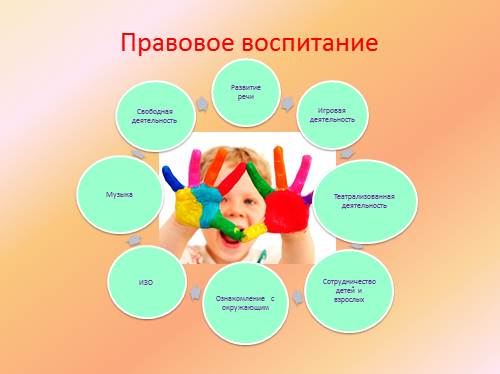 2019 – 2020 г.Система работы по противодействию терроризму и экстремизму 
по МКОУ «Сурхачинская СОШ»1. Совещания Группы проводятся в соответствии с планом работы Группы, но не реже одного раза в 4  месяца, либо при необходимости безотлагательного рассмотрения вопросов, входящих в ее компетенцию.Решения Группы принимаются открытым голосованием простым большинством голосов присутствующих на заседании членов Группы.Решения, принимаемые Группой в соответствии с ее компетенцией, являются обязательными для всего персонала и учащихся образовательного учреждения.2. Инструктажи проводятся в соответствии с планом работы Группы, но не реже одного  раза за учебную четверть, либо при необходимости.3. Контроль за выполнением основных мероприятий по противодействию терроризму и экстремизму осуществляется в соответствии с планом работы Группы.4. Взаимодействие с ОВД, ФСБ, родительской общественностью осуществлять согласно плану работы образовательного учреждения при проведении совместных мероприятий по вопросам противодействия терроризму и экстремизму, но не реже одного раза в 4 месяца, либо при необходимости безотлагательного рассмотрения вопросов, входящих в их компетенцию.Взаимодействие с данными структурами и родительской общественностью поддерживать постоянно, в целях обеспечения безопасности учащихся и персонала при ежедневном нахождении их в здании и на территории учреждения.5. Культурно-спортивные и другие массовые мероприятия проводятся согласно планам работы образовательного учреждения. На каждое мероприятие разрабатывается  план охраны образовательного учреждения и обеспечения безопасности при проведении массовых мероприятий  в соответствии с требованиями Паспорта безопасности (антитеррористической защищенности).                                            Пропускная система в школеПропускная система в школе организована по следующему принципу:Вход учащихся, начинающих занятия не с 1-го урока, осуществляется по звонку на перемену с предыдущего урока;Родители учащихся, в случае их вызова в школу, пропускаются в школу в указанное время, на переменах или после занятий;Запрещен вход в школу любых посетителей, в случае их отказа объяснить цель посещения; Лица, прибывающие по    личным вопросам, пропускаются только с регистрацией в журнале учета посетителей. Инструкции по противодействию терроризму и экстремизму                                                          ИНСТРУКЦИЯ № 1по противодействию терроризму и экстремизму.Общие мероприятия по предупреждению террористических актовв образовательном учреждении.1.Всем сотрудникам и обучающимся знать положение ст. 9 гл. II Федерального закона «О борьбе с терроризмом» о том, что гражданским долгом каждого является оказание помощи правоохранительным органам в предупреждении, предотвращении и пресечении актов терроризма.           2. Администрации школы и всем педагогам (учителям, воспитателям, преподавателям) знать самим и доводить до сведения обучающихся (в части их касающейся), требования руководящих документов по предупреждению и борьбе с терроризмом, таких как закон «О борьбе с терроризмом», Постановление Правительства РФ № 1040 «О мерах по противодействию терроризму», письма Министерства образования от 21.09.99, от 28.10.99, от 01.02.2000, распоряжения Премьера Правительства Москвы по вопросам борьбы с терроризмом и ликвидации последствий террористических актов, приказы Департамента образования города Москвы и окружного управления образования по вопросам предупреждения и предотвращения террористических актов и обеспечению безопасности в образовательных учреждениях.3. Заместителю директора школы по воспитательной работе:- включать в годовые и месячные планы воспитательной работы проведение таких мероприятий, как встречи обучающихся, педагогов и всех сотрудников школы с сотрудниками правоохранительных органов (ФСБ, МВД, прокуратуры), вечера, диспуты и беседы на темы: «Сущность патриотизма и его проявление в наше время», «Дисциплинированность и бдительность – в чем выражается их взаимосвязь?», «Сущность терроризма», «Молодежные экстремистские организации и их опасность для общества», «Как террористы и экстремисты могут использовать подростков и молодежь в своих преступных целях?» и др.;- контролировать организацию и проведение таких мероприятий классными руководителями и другими педагогами.     4. Классным руководителям и всем педагогам предупреждать, выявлять и решительно пресекать факты недисциплинированного поведения отдельных обучающихся, вовлечение их в экстремистские организации и реакционные религиозные секты. Взаимодействовать по этим вопросам с сотрудниками правоохранительных органов, а также с родителями обучающихся, использовать авторитет и влияние коллективов обучающихся, их общественные органы.     5. Заместителю директора по обеспечению безопасности, уполномоченному на решение задач в области ГО и ЧС образовательного учреждения ежегодно планировать занятия по вопросам противодействия терроризму с сотрудниками учреждения в системе обучения по ГО, преподавателю-организатору ОБЖ – в рамках дисциплины ОБЖ.                                                                  ИНСТРУКЦИЯ № 2по противодействию терроризму и экстремизму.Практические мероприятия по предотвращению актов терроризма в       образовательном учреждении и на его территории.     1. Заведующему хозяйством МКОУ «Сурхачинская СОШ» содержать в порядке подвальные и подсобные помещения, выходы на крышу и запасные выходы из здания учреждения, которые должны быть закрыты и опечатаны. Опечатаны должны быть также огнетушители и электрощиты. Ежедневно осуществлять контроль за состоянием этих объектов. Следить за освещением территории ОУ в темное время.2. Заместителю директора по учебно-воспитательной работе не реже одного раза в неделю проверять состояние учебных помещений (классов, кабинетов, учебных мастерских, музея, библиотеки, спортивного и актового залов). Контролировать выдачу ключей от учебных помещений педагогам и сдачу ключей по окончанию занятий и наведения порядка в учебных помещениях. Осуществлять контроль за работой дежурных педагогов.3. Постоянному составу школы прибывать на свои рабочие места за 10-15 минут до начала занятий с целью проверки их состояния на предмет отсутствия посторонних и подозрительных предметов и подготовки их к занятиям (работе).4. Педагогам, проводящим занятия в незакрепленных за ними учебных помещениях (классах, кабинетах) контролировать уборку учебного помещения после окончания занятий.5. Обучающимся пребывать в образовательное учреждение заблаговременно с целью своевременной подготовки к началу занятий. 6. Дежурному педагогу и обучающимся дежурной группы своевременно, за 30 минут, пребывать на свои рабочие места и готовить их к работе (знакомиться с инструкцией, выявлять посторонние и подозрительные предметы).7. Дежурному педагогу:-инструктировать учащихся дежурной группы;- не пропускать в помещения учреждения обучающихся и сотрудников с подозрительной ручной кладью (тяжелые сумки, ящики, большие свертки и т.д.);- составлять списки сотрудников и обучающихся несвоевременно пребывающих на работу и занятия и представлять их заместителю директора по УВР для принятия соответствующих мер;8. Каждый сотрудник и обучающийся образовательного учреждения обязан при обнаружении недостатков и нарушений, касающихся обеспечения безопасности в учреждении, незамедлительно сообщить об этом руководителю образовательного учреждения или его заместителю по обеспечению безопасности.                                                           ИНСТРУКЦИЯ № 3                                          по противодействию терроризму и экстремизму.Действия сотрудников образовательного учреждения при возникновении угрозы совершения террористического акта в здании школы и на его территории           Сигналом для немедленных действий по предотвращения террористического актав образовательном учреждении и на его территории может стать обнаружение кем-либо из сотрудников или обучающихся подозрительного предмета (сумка, пакет, ящик, коробка, игрушка) с торчащими проводами, веревкой, изолентой,  издающего подозрительные звуки (щелчки, тиканье часов), от которого исходит необычный запах, например, миндаля, хлора, аммиака. Такой предмет может оказаться взрывным устройством или быть начиненным отравляющими химическими веществами (ОХВ), или биологическими агентами (возбудителями опасных инфекций, типа сибирской язвы, натуральной оспы, туляремии и др.). Сигналом для немедленных действий может стать также поступление в учреждение угрозы по телефону или в письменном виде, захват террористами в заложники обучающихся и (или) сотрудников в здании учреждения или на его территории.                                        Во всех этих случаях:1.   Руководитель образовательного учреждения или лицо его заменяющее немедленно сообщает о случившемся: в дежурную часть полиции  по телефону 020 или 02.   При обнаружении подозрительного предмета, взрывного устройства:- незамедлительно поставить в известность о случившемся доступного руководителя ОУ, который обязан сообщить о случившемся в территориальное подразделения МВД Тарумовского  района  и другим необходимым службам по вышеуказанным телефонам.-  зафиксировать время его обнаружения;-  до прибытия оперативно-следственной группы дать указания сотрудникам не трогать подозрительный предмет, не предпринимать самостоятельных действий с ним, находиться от него (не приближаясь) на безопасном расстоянии;-  уполномоченному на решение задач в области ГО и ЧС учреждения выставить оцепление из личного состава;-  обеспечить возможность беспрепятственного прохода (проезда) к месту нахождения подозрительного предмета сотрудников и автомашин правоохранительных органов, скорой медицинской помощи, пожарной охраны, МЧС России, служб эксплуатации;-   лицам, обнаружившим опасный или подозрительный предмет, до прибытия оперативно-следственной группы находиться на безопасном расстоянии от этого предмета в готовности дать показания, касающиеся случившегося;-   в случае необходимости или по указанию правоохранительных органов или спецслужб руководитель или лицо, его заменяющее, подает команду для осуществления эвакуации личного состава согласно плану эвакуации. Необходимо помнить! Внешний вид предмета может скрывать его настоящее значение. В качестве камуфляжа для взрывных устройств используются обычные бытовые предметы: сумки, пакеты, коробки (из под конфет), банки из под пива (колы), игрушки и т.д.) 3.   При поступлении угрозы по телефону:- не оставлять без внимания ни одного подобного сигнала;- сотруднику или обучающемуся, получившему это сообщение, надо постараться дословно запомнить разговор и зафиксировать его на бумаге, отметить точное время начала разговора и его окончания;-  запомнить и записать особенности речи звонившего.  Голос громкий или тихий, низкий или высокий. Темп речи (быстрый или медленный). Произношение - отчетливое, искаженное, с заиканием, шепелявое, с акцентом. Манера речи (развязная, с нецензурными выражениями);- отметить звуковой фон (шум автомашин, железнодорожного транспорта, звук теле-радио аппаратуры). Это поможет правоохранительным органам и спецслужбам быстрее задержать преступника- немедленно доложить об этом руководителю образовательного учреждения или лицу, его заменяющее, для принятия соответствующих мер (немедленной эвакуации) и сообщения о поступившей угрозе в правоохранительные органы и в окружное управление образования; 4.   При получении угрозы в письменном виде:- обращаться с полученным документом предельно осторожно: поместить его в чистый полиэтиленовый пакет, ничего не выбрасывая (конверт, все вложения);- постараться не оставлять на документе отпечатков своих пальцев;- представить полученный документ руководителю учреждения или лицу, его замещающего, для сообщения и последующей передачи документа в правоохранительные органы.5.   Для обнаружения угрозы химического или биологического терроризма         а) Помнить, что установить факты применения в террористических целях          химических веществ и биологических агентов можно лишь по внешним признакам:        - рассыпанным подозрительным порошкам и разлитым жидкостям;        - изменения цвета и запаха (вкуса) воздуха, воды, продуктов питания;        - появлению отклонений в поведение людей, животных и птиц, подвергшихся         их воздействию;        - появление на территории образовательного учреждения подозрительных лиц и т.д.           Поэтому важнейшим условием своевременного обнаружения угрозы применения террористами отравляющих химических веществ и биологических агентов (токсичных гербицидов и инсектицидов, необычных насекомых и грызунов) является наблюдательность и высокая бдительность каждого сотрудника и учащихся;                б) При обнаружении или установления фактов применения химических и биологических веществ ОУ или на его территории немедленно об этом сообщать руководителю ОУ или лицу его замещающего, в правоохранительные органы и органы ГОЧС Кайтагского района.               в) В случае реального поражения химическим веществом, пострадавшего немедленно вывести (вынести) на свежий воздух и оказать ему первую медицинскую помощь (обеспечить тепло и покой, при необходимости – промывания желудка, кислородное или искусственное дыхание, прием необходимых медицинских препаратов), а также направить пострадавшего в медицинское учреждение. Эти мероприятия проводит санитарное звено формирования ГО под руководством медицинского работника учреждения (врача, медсестры);               г) При возникновении опасности эпидемии или воздействия биологических агентов необходимо максимально сократить контакты с другими людьми, прекратить посещения общественных мест, не выходить без крайней необходимости на улицу (выходить только в средствах индивидуальной защиты, хотя бы простейших: ватно-марлевые повязки, наглухо застегнутая верхняя одежда с капюшоном, сапоги, перчатки).            6.   Оказавшись в заложниках в помещениях образовательного учреждения, обучающиеся и сотрудники должны:- помнить: ваша цель – остаться в живых;- сохранять выдержку и самообладание;- не пререкаться с террористами, выполнять их требования;- на все действия спрашивать разрешения у бандитов;- при возможности, например, если есть мобильный телефон, сообщить о случившемся в полицию, руководителю ОУ, родственникам;- не допускать никаких действий, которые могут спровоцировать террористов к применению оружия и привести к человеческим жертвам;- помнить, что получив сообщение о вашем захвате, спецслужбы уже начали действовать и предпримут все необходимое для вашего освобождения:- при проведении операции по вашему освобождению, ни в коем случае не бежать навстречу сотрудникам спецслужб или от них, так как они могут принять вас за преступников;- по возможности держаться дальше от проемов двери и окон, лежать лицом вниз, закрыв голову руками и не двигаться. 7.   Обучающимся и сотрудникам, которым стало известно о готовящемся или совершенном террористическом акте или ином преступлении, немедленно сообщать об этом руководству ОУ и правоохранительные органы.             З А К Л Ю Ч Е Н И Е      Террористы – особо опасные преступники. Они разрабатывают и применяют все новые способы и средства террористической деятельности. Поэтому только постоянное проявление наблюдательности, высокой бдительности и дисциплинированности, строгое соблюдение требований данной Инструкции каждым сотрудником и обучающимися, могут предупредить и предотвратить террористические акты и другие преступления в образовательном учреждении (ОУ) и на его территории, обеспечить безопасность обучающихся и сотрудников во время их нахождения в образовательном учреждении..План мероприятий по противодействию терроризму,экстремизму и обеспечению безопасности жизнедеятельности школына 2019-2020  годЗам. директора по ВР	Касумова М.М.Разделы паспорта программыСодержание разделов программы1. Название программыПрограмма гражданско- патриотического воспитания МКОУ   «Сурхачинская средняя  общеобразовательная школа»  «Я гражданин, я-патриот» 2. Сроки реализации 2018 – 2020 гг3. Основание для создания программыКонвенция о правах ребенка; Декларация прав ребенка; Конституция РФ; Закон РФ «Об образовании»;Концепция патриотического воспитания граждан Российской Федерации;Программа развития МКОУ Сурхачинская СОШ 4. Содержание программыПаспорт программыПояснительная запискаЦелевой блокМеханизм реализации программыДиагностика эффективности содержания деятельности Оценка эффективности реализации программы. Прогнозирующий результатСписок литературы5. Аннотация программыПрограмма гражданско -  патриотического воспитания «Растим патриотов России» на 2019 - 2020 год  составлена с учетом конкретных условий школы, особенностей ученического коллектива, возрастных и индивидуальных особенностей детей. Программа  рассчитана на учащихся  младшего, среднего и старшего школьного возраста.6. Предполагаемый результат   Конечным результатом функционирования системы патриотического воспитания должны стать :в познавательной сфере - развитие интеллектуального потенциала, творческих сил;в историко – краеведческой - осознание ответственности за судьбу своего края, страны, формирование гордости за сопричастность к деяниям предыдущих поколений; в социальной - способность к самореализации в пространстве российского государства, формирование активной жизненной позиции; знание и соблюдение норм правового государства;в духовно-нравственной сфере - осознание обучающимися высших ценностей, идеалов, ориентиров, способность руководствоваться ими в практической деятельности.Деятельность по созданиюсистемы патриотического воспитанияУчастникидеятельностиСрокиСрокиI этап  (проектный)I этап  (проектный)I этап  (проектный)I этап  (проектный)1. Создание и программирование работы творческой группыадминистрация, педагоги, учащиесямаймай2. Обсуждение и утверждение программы на педагогическом советеадминистрация, педагоги августавгуст3. Изучение научно-методической литературыадминистрация, учителя Сентябрь Сентябрь 4. Определение  концептуальных положений по изучению эффективности воспитательного процессаадминистрацияоктябрьоктябрь5. Организация работы семинара по теории и практике патриотического воспитанияадминистрацияСентябрь Сентябрь 6. Научно-практическая конференция классных руководителей «Воспитание гражданина, патриота: опыт и проблемы»администрация, кл. руководителиоктябрьоктябрь7. Кадровое обеспечение реализации программы по патриотическому воспитанию  школьниковадминистрацияавгуст – сентябрьавгуст – сентябрьII  этап (практический)II  этап (практический)II  этап (практический)II  этап (практический)1. Создание мониторинга развития личностиадминистрация, учителяадминистрация, учителя2019–2020 г.2. Обновление содержания образования и способов воспитательной деятельности по обеспечению развития личности школьника администрация, педагогиадминистрация, педагоги2019–2019 г.3. Ежегодное исследование эффективности программыЗамдиректора по ВРЗамдиректора по ВР2019–2020 г.4. Проведение на базе школы праздников, семинаров, выставок, заседаний, конкурсов, фестивалейадминистрация, учителя, учащиесяадминистрация, учителя, учащиеся2019–2020 г.5. Обобщение педагогического опыта по патриотическому воспитанию школьниковадминистрация, руководители МОадминистрация, руководители МО2019г.6. Обсуждение на педсоветах проблем, связанных с обновлением содержания воспитания учащихсяадминистрация, учителяадминистрация, учителяМарт2020 г.7. Организация поисковой работы по сбору материалов о выпускниках школы , бойцах «горячих точек»администрация, кл. руководители,учащиесяадминистрация, кл. руководители,учащиеся2019–2020 г.8. Формирование гражданско-патриотической позиции учащихся через систему традиционных дел:экскурсии по родному краю  и городам России;фестиваль  гражданско-патриотической песни;выставки рисунков «Мой край», «Армия и профессия военного глазами детей»; «Война глазами детей» и др.праздники «День знаний», «День защитника Отечества», «Салют, Победа», «Последний звонок» игра «Зарница» и др.администрация, кл. руководителиадминистрация, кл. руководители2019–2020 г.№Название мероприятийСрокисполненияответственныеРазработка мероприятий, направленных на патриотическое воспитание в урочное времяРазработка мероприятий, направленных на патриотическое воспитание в урочное времяРазработка мероприятий, направленных на патриотическое воспитание в урочное времяРазработка мероприятий, направленных на патриотическое воспитание в урочное время1Проведение уроков в библиотеке школы, в школьном музееВ течение годаБиблиотекарь, учитель истории, кл. руководители2Проведение интегрированных уроков истории, ОБЖ, литературы и ИЗО по патриотической тематикеВ течение годаУчителя истории, литературы, ИЗО3Предметные недели истории, литературы, ОБЖ, физкультурыВ течение годаУчителя истории, литературы, ОБЖ, физкультуры4Проведение конкурсов на лучший реферат, сочинение, рассказ, стихотворениеВ течение годаУчителя истории, литературыВнеурочная деятельность как условие воспитание патриотизма у школьниковВнеурочная деятельность как условие воспитание патриотизма у школьниковВнеурочная деятельность как условие воспитание патриотизма у школьниковВнеурочная деятельность как условие воспитание патриотизма у школьниковПроведение массовых школьных мероприятийПроведение массовых школьных мероприятийПроведение массовых школьных мероприятийПроведение массовых школьных мероприятий1.Мероприятия, посвященные Победе в Великой  Отечественной войнеМай Ст.пионерважатая2Мероприятия, посвященные Дню защитника ОтечестваФевраль Ст.пионерважатая3Мероприятия, посвященные воинам - интернационалистамМарт Учитель истории4.Организация встреч школьников с бывшими военнослужащимиВ течение годаКл. руководители5Создание выставочных экспозиций: «Они сражались за Родину», «Ничто не забыто, никто не забыт» В течение годаСт.пионерважатая учителя истории6Проведение смотров песни и строяМай Учителя физкультуры7Привлечение родителей к проведению общешкольных мероприятийВ течение годаСт.пионерважатая8Проведение операции «Забота»:поздравление ветеранов войны и труда;тимуровская работа .В течение годаСт.пионерважатая9Встреча с ветеранами войны и героями тылаВ течение годаСт.пионерважатая10Участие в районном мероприятии ко Дню защитников Отечества  В течение годаКл. руководители, учителя  физкультуры11Уход за памятниками В течение годаСовет старшеклассников12Классные часы, беседы, лекции, утренники, праздники на военно-патриотические темы.В течение года Классные руководители14Участие в районных и республиканских  конкурсах, реализующих программы патриотического воспитания школьниковВ течение годаЗам. директорапо ВР,учителя – предметники,классные руководители15Проведение тематических линеек по истории России, символике России .В течение года.Зам. директорапо ВР,старшая вожатая 16Проведение уроков мужества, посвященных Дню Защитника Отечества и Дню Победы.В течение годаКлассные руководители, старшая вожатая школы17Проведение легкоатлетического кросса для обучающихся, посвященного  Дню ПобедыВ течение годаУчитель физкультуры18Проведение памятных дней:- День Победы-День вывода войск из Афганистана- День защитников ОтечестваВ течение годаЗам. директорапо УВР,старшая вожатая школы, классные руководители19Участие в акциях:·        «Подарок защитнику Отечества»·         «Ветеран живет рядом»·         «Поздравь ветерана»В течение годаЗам. директорапо ВР,ст.вожатаякл.руководители20Организация и проведение школьных фестивалей патриотической песни и конкурса чтецовВ течение годаЗам. директорапо ВР,старшая вожатая,кл.руководители21Конкурс сочинений «Память жива», посвященный участникам войныВ течение годастаршая вожатая школы, учитель литературы22Участие во Всероссийской молодежно-патриотической акции   «Георгиевская ленточка» под девизом  «Мы помним, мы гордимся»В течение года старшая вожатая школы, классные руководители, учителя - предметникиФизкультурно-оздоровительная и военно-спортивная деятельностьФизкультурно-оздоровительная и военно-спортивная деятельностьФизкультурно-оздоровительная и военно-спортивная деятельностьФизкультурно-оздоровительная и военно-спортивная деятельность1Участие в районной спартакиаде допризывной молодежиВ течение годаУчителя физкультуры, ОБЖ2Проведение Дня здоровьяВ течение годаУчителя физкультуры, ОБЖ3Проведение соревнований по футболу, волейболу, баскетболуВ течение годаУчитель физкультуры4Проведение первенства по легкой атлетикеВ течение годаУчитель физкультуры5Участие в районных соревнованияхВ течение годаУчитель физкультуры6Подготовка и проведение военно-спортивной игры «Зарница» в школе, районе В течение годастаршая вожатая преподаватель ОБЖ                                                                  Краеведение                                                                  Краеведение                                                                  Краеведение                                                                  Краеведение1Мероприятия, посвященные Сталинградской битве, прорыву блокады Ленинграда и т.д. В течение годастаршая вожатая школы2Проведение тематических классных часов «Никто не забыт, ничто не забыто»В течение годаКлассные руководители4Проведение конкурсов сочинений, рисунков, викторин на темы «Моя родословная», «Край родной»В течение годаУчителя русского языка и литературы5Организация походов по родному селуВ течение годаКлассные руководители6Создание альбомов о родном краеВ течение годаКлассные руководители                                             1 раздел. Повышение уровня патриотического воспитания, формирование позитивных ценностей.                                             1 раздел. Повышение уровня патриотического воспитания, формирование позитивных ценностей.                                             1 раздел. Повышение уровня патриотического воспитания, формирование позитивных ценностей.СрокиОтветственный1.Проведение мониторинга на   предмет: современного  состояния ценностей среди учащихся школы ивыработка рекомендаций дляклассных руководителейВ течение года Организатор2.Привлечение духовных лидеров, авторитетных людей села, спортсменов к интернациональному, духовному, нравственному воспитанию учащихсяВ течение годаОрганизатор3.Проведение в школе мероприятий по национальной культуре народов Дагестана ( театральные и музыкальные постановки)В течение годаРуководители кружков4.Участие в круглых столах республиканского масштаба на тему:  «Толерантность»   В течение годаСт.пионерважатая, классные руководители5.Организация досуговой, социально-воспитательной,    физкультурно-оздоровительной и спортивной работы с учащимисяшколы     В течение годаСт.пионерважатаяФизруки.6. Подготовка участников проекта"Дагестанские семьи разных национальностей"                    В течение годаКЛ. РУК.                                                2 раздел Повышение уровня правовой культуры учащихся в сфере межнациональных отношений, интернационального воспитания.                                                2 раздел Повышение уровня правовой культуры учащихся в сфере межнациональных отношений, интернационального воспитания.                                                2 раздел Повышение уровня правовой культуры учащихся в сфере межнациональных отношений, интернационального воспитания.1. Подготовка учащихся для участия в республиканских олимпиадах по языкам,  традициям и обычаям народов ДагестанаВ течение года Предметники2. Проведение смотра- конкурса по художественной самодеятельности среди классов школы« Очаг мой- родной Дагестан»       МартОрганизатор.Класн. рук.3. Конкурс сочинений среди старших классов на тему « Дружба народов»АпрельПредметники4. Проведение открытых уроков культуры, мира, дружбы и братства« Мы вместе отстояли Дагестан», с участием ветерановВ течение годаПредметники.6. Проведение родительских собраний тематикой вопросов межнациональных отношенийВ течение годаОрганизаторНаименование программыПрограмма по профилактике безнадзорности и правонарушений несовершеннолетнихЦели программыобеспечить единый комплексный подход к разрешению ситуаций, связанных с проблемами безнадзорности и правонарушений;создать   условия   для   эффективного   функционирования   системы   профилактики   безнадзорности    и правонарушений. Сроки реализации программы2018-2020 гг.Исполнители программыПедагогический коллектив школыОжидаемые конечные результаты реализации программыпреодоление тенденции роста числа правонарушений несовершеннолетних.создание условий для обеспечения защиты прав детей, их социальной реабилитации и адаптации в обществе;стабилизация числа безнадзорных детей и подростков;ЭтапСодержаниеИзучение подростка и окружающей средыДиагностика подросткаОбеспечение психологической готовности подростка к изменениюБеседы с подростком, вхождение в доверие к нему, пробуждение его интереса к той или иной деятельностиНакопление подростком нравственно положительных качеств, поступковСтимулирование положительных поступков, измененийСамовоспитание, самоконтрольПоддержка подростка в процессе  самовоспитания и самоконтроля№ п/пРаздел Тема 1ПравилаобщенияЗнакомство с правилами школьной жизниПравило личной безопасностиЧто такое «хорошо» и что такое «плохо»?2ПравилаповеденияЧеловек в мире правилПримерно веди себя в школе, дома, на улицеЗа что ставят на внутри школьный учет?Правила поведения в школеЗа что ставят на учет в милиции?Бережно относись к школьному и другому общественному имуществу, к своим вещам, вещам товарищейЗнакомство с правами и обязанностями учащихся3Правила дорожного движенияПравила поведения и основные правила безопасности в транспорте (автобусе, поезде)Места игр и катания на велосипедах, роликах, лыжах, коньках, санкахОсновные правила поведения учащихся на улице и дорогеОбязанности пассажировОтветственность за повреждения имущества на транспортных средствах. ВандализмОтветственность за нарушение ПДД пешеходомУголовная ответственность за кражи и угоны транспортных средств4Я – гражданин РоссииЯ — гражданин РоссииЧто такое закон? Главный закон страныВоинская обязанность5Права ребёнкаТвои права и обязанностиРавенство прав людей от рожденияУстный журнал «Конвенция «О правах ребенка»Права детей — забота государстваПодростку о трудовом правеЧто делать, если ты попал в милицию?6Административная и уголовная ответственностьПреступления и правонарушенияВиды наказаний, назначаемые несовершеннолетним. Детская воспитательная колонияОб ответственности подростков за преступления, совершенные на железной дорогеАдминистративная ответственность подростков перед законом7Асоциальное поведениеПрактикум ситуаций «Как привлекают подростков к употреблению наркотиков?»Конкурс стенных газет «Не делай этого!»Социальные нормы и асоциальное поведение (преступность, наркомания алкоголизм)Алкоголь и правопорядокТемаСодержаниеОтветственные По профилактике употребления ПАВПАВ и его влияние на организм ребенка. Как определить, что ребёнок начал употреблять ПАВ.Устойчивость подростка в обществе.Семейные конфликты - причина употребления подростком ПАВКак контролировать эмоциональное состояние ребёнкаПоловые особенности подростков в системе профилактики ПАВ.педагогический коллективклассаПо профилактике правонарушений и преступленийПрава и обязанности семьи.Права, обязанности и ответственность родителей.Нравственные уроки семьи - нравственные законы жизни.Права и обязанности ребёнка в семье, в школе, в социуме.Причина детских суицидов.Свободное время и развлечения учащихся.педагогический коллективклассаКлассыТемыОтветственные(0) 1Законы воспитания в семье. Какими им быть?классный  руководитель2Воспитание ненасилием в семье.классный  руководитель3Как научить сына или дочь говорить «нет»?классный  руководитель4Детская агрессивность, ее причины и последствия.классный  руководитель5За что ставят на учет в милиции?классный  руководитель6Свободное время — для души и с пользой, или Чем занят ваш ребенокклассный  руководитель7Как уберечь подростка от насилияклассный  руководитель8Конфликты с собственным ребенком и пути их разрешения.классный  руководитель9Как научиться быть ответственным за свои поступки?классный  руководитель10Что делать, если ваш ребенок попал в милицию?классный  руководитель11 (12)Закон и ответственность.классный  руководитель№ п/пСодержаниеКлассы Классы Сроки Ответственные Организационные мероприятияОрганизационные мероприятияОрганизационные мероприятияОрганизационные мероприятияОрганизационные мероприятияВыявление детей "группы риска", детей с девиантным поведением, детей из неблагополучных и малообеспеченных семей1-111-11сентябрьклассный  руководительОрганизация заполнения в классах социальных паспортов1-111-11сентябрьклассный  руководитель Составление социального паспорта школы1-111-11сентябрьСт.пионервожатаяОрганизация работы Совета профилактики школы (по отдельному плану)1-111-11сентябрьСт.пионервожатаяВовлечение "трудных" уч-ся в работу кружков и секций.1-111-11сентябрьпедагогический коллектив классаСвоевременное принятие мер по поступившим сигналам о правонарушениях учащихся: индивидуальные беседывызов на Совет профилактики1-111-11по мере необходимостипедагогический коллектив классаСт.пионервожатаяРабота с учащимисяРабота с учащимисяРабота с учащимисяРабота с учащимисяРабота с учащимисяОказание учащимся информационно-правовой помощи, защита их интересов1-111-11по мере необходимостиСт.пионервожатаяОказание помощи вновь прибывшим учащимся в адаптации в новом классном коллективе1-11.1-11.по мере необходимостипедагогический коллектив классаСт.пионервожатаяОказание помощи воспитанникам в трудной жизненной ситуации1-111-11по мере необходимости Ст.пионервожатаяОрганизация досуга воспитанников (согласно программы воспитательной работы классов)1-111-11постоянноКлассные руководителиОбучение учащихся способам разрешения конфликтов: тренинговые занятияразыгрывание конкретных жизненных ситуацийролевые игры5-11 кл.5-11 кл.по отдельному плану работыКлассные руководителиПланирование  содержательного досуга подростков «группы риска» в течение всего учебного года5-11 5-11 постоянноКлассные руководителиКонтроль за посещаемостью уроков, поведением детей «группы риска»1-11 1-11 ежедневноКлассные руководителиСамоотчеты учащихся на заседаниях Совета профилактики об успеваемости, посещаемости, поведению, занятости в свободное время1-11 1-11 раз в четвертьклассный руководительСанитарно-просветительская работа по темам:Вредные привычкиВредные привычкиПить и курить – здоровью вредитьПравда об алкоголе и куренииВредные привычки их продолжениеПрофилактика приобщения подростков к алкоголюНикотин – яд для организмаВредные привычкиВедем здоровый образ жизниДай оценку своему здоровью1234567891012345678910февральмедицинские работникиРабота с семьейРабота с семьейРабота с семьейРабота с семьейРабота с семьейВыявление семей, уклоняющихся от воспитания детей, неблагополучных семей.1-11 1-11 сентябрьклассный руководительРабота педагогического лектория для родителей (по отдельному плану)1-11 1-11 раз в годклассный руководительПривлечение родителей к воспитательной работе с учащимися1-11 1-11 в течение годапо  плану воспитательной работы классаКлассные руководителиИндивидуальное консультирование родителей: педагогамиспециалистами1-11 1-11 Один раз в четвертьКлассные руководителиОбучение родителей приемам педагогического контроля за детьми:а) на «круглых столах»б) на семинарахв) на родительских собраниях1-11 1-11 раз в четвертьКлассные руководителиПросвещение  родителей (буклеты, памятки):Стили семейного воспитанияПоощрение и наказание детейЧему надо научить своего ребенка?Значение труда в воспитании детейПамятка для родителей о том, как уберечь своих детей от насилия1-11 1-11 В течение годаСт.пионервожатаяПравовой всеобуч учащихсяПравовой всеобуч учащихсяПравовой всеобуч учащихсяПравовой всеобуч учащихсяПравовой всеобуч учащихсяИзучение государственных и международных документов по правам человека, о положении в обществе и правах ребенка1-11 постояннопостоянноКлассные руководителиПроведение бесед по правовой тематике с разъяснением учащимся ответственности за совершение правонарушений 1-11 1 раз в месяц(по отдельному плану)1 раз в месяц(по отдельному плану)классный руководительСитуативная игра «Улица полна неожиданностей»1-4.0-1 маймаймаймайзав.библиотекойСтенды для учащихся по правовому всеобучу:Права и обязанности несовершеннолетнихОтветственность несовершеннолетнихУголовная ответственность несовершеннолетних Мода и ее влияние на здоровье детейАдминистративная ответственность несовершеннолетних Основные документы, защищающие права детей«Учись понимать себя и других»«О нравственных и безнравственных поступках и их последствиях. Как уберечься от насилия»«Ответственность несовершеннолетних за правонарушения» «Здоровый образ жизни»«Ответственность за нарушение правил поведения в школе и на уроке»«Ответственность за порчу имущества»«Драка, нецензурные выражения – наказуемые деяния»«Правила поведения с незнакомыми людьми»«Кодекс об административных правонарушениях»«Материальная ответственность подростка»«Права и обязанности школьника»«Мелкое хулиганство, ответственность»«Ответственность за непосещение школы, пропуски уроков без уважительных причин»«С какого возраста наступает ответственность несовершеннолетнего»1-11В течение годаВ течение годаСт.пионервожатаяПовышение правовой грамотности педагогов школыПовышение правовой грамотности педагогов школыПовышение правовой грамотности педагогов школыПовышение правовой грамотности педагогов школыПовышение правовой грамотности педагогов школыИзучение федеральных, региональных и локальных нормативно-правовых документов, необходимых для профилактики правонарушений несовершеннолетних1-11 1-11 постоянно классные руководителиБуклет «Дети «группы риска»Буклет «Школьная дезадаптация: признаки, причины, последствия»Буклет «Агрессивные дети»Буклет «Конфликт. Пути выхода из конфликта»Буклет «Детский суицид» 1-11 1-11 ноябрьноябрьноябрьноябрьноябрьДиагностика и анкетирование Диагностика и анкетирование Диагностика и анкетирование Диагностика и анкетирование Диагностика и анкетирование Анкетирование учащихся:Анкета «Отношение подростков к вредным привычкам»55сентябрьКлассные руководители. ПедагогАнкета «Твои права и обязанности»66октябрьКлассные руководители. ПедагогАнкета «Вредные привычки и Я»77ноябрьКлассные руководители. ПедагогАнкета «Я и ценности моей жизни»88декабрьКлассные руководители. ПедагогАнкета «Насилие в школе»99февральКлассные руководители. ПедагогАнкета «Недописанный тезис»1010мартКлассные руководители. Педагог«Я и смысл моей жизни»11 11 апрельКлассные руководители. ПедагогДиагностика  учащихся:Методика изучения мотивов участия школьников в деятельности«Семья и родители глазами ребенка»Методика предрасположенности к конфликтамМетодика составления расписанияАнкета «Взаимоотношения в семье»Проективная методика «Несуществующее животное»5-11  1-4.5-11 5-11   1-4        1-4 5-11 5-11  1-4.5-11 5-11   1-4        1-4 5-11 ноябрьноябрьноябрьноябрьноябрьноябрьфевральмарт декабрь февраль март мартСт.пионервожатаяСт.пионервожатаяАнкетирование родителей:«Методика изучения уровня удовлетворенности работой школы»Матрица определения обобщенного показателя социального благополучия ребенка Анкета-опрос родителей воспитанников«Идеальная школа»«Мои методы наказания»«Безопасность вашего ребенка на дороге»«Достаточно ли внимания вы уделяете своему ребенку?»Анкета с целью выявления уровня педагогической культуры родителей и формы взаимодействия семьи и школы1-11вновьприбывшие1-111-11вновьприбывшие1-11В течение годамарт-апрельВ течение годаоктябрьВ течение годамарт-апрельмарт-апрельмарт-апрельмарт-апрельмарт-апрельмарт-апрельСт.пионервожатаяАнкетирование и диагностика педагогов:Анкетирование «Определение детей «группы риска».Опросник выявления предрасположенности к аддиктивному (зависимому) поведению у учащихся.Анкета для выявления способности учителя к саморазвитиюВырабатываете ли вы в себе положительное отношение к детям в процессе беседы?Методика диагностики предрасположенности личности к конфликтному поведениюМетодика «Психологический портрет учителя»1-11 1-11 В течение годаоктябрьоктябрьоктябрьоктябрьоктябрьСт.пионервожатаяСт.пионервожатаяКлассы Знания, умения, навыки1 классЗнать:правила поведения в школеназвание государства и государственную символикузаконы класса правила личной безопасностиУметь:соблюдать правила поведения в школевыполнять законы классасоблюдать безопасность на улице2 классЗнать:какого человека называют гражданиномкачества человека, необходимые достойному гражданинуосновные обязанности и права ученикаправила поведения в общественных местах, дома, в школеУметь:различать хорошие и плохие поступки, добро и зло в повседневной жизнивысказывать негативное отношение к плохим поступкамПриобрести навыки культуры общения с разными людьми, в разных ситуациях3 классЗнать:что такое законкак называется основной закон государства, как называется основной документ гражданинакакие поступки нарушают устав школыкакие правила поведения надо соблюдать на железной дороге Уметь:   дисциплинированно вести себя на железной дорогесоотносить моральные нормы с повседневным поведением4 классЗнать:элементарные права людейкакие правонарушения и преступления может совершить школьникпервоначальные представления о юридической ответственности Уметь:уважать людейбережно относиться к своему и чужому имуществу5 классЗнать:права и обязанности учащихся школыназвание основного документа о правах ребенка, основные его статьимеру наказания за нарушение Правил дорожного движения Уметь:дисциплинированно вести себя на автодорогезащищать свои прававыполнять обязанности школьника6 классЗнать:сущность преступления и правонарушения;отличие правовых норм от норм морали;как государство может защитить права ребенкаУметь:различать административный проступок и преступление;правильно оценивать поступки людей;7 классЗнать:понятие о юридической ответственности за совершение преступлений и ее возникновениимеру наказания за преступления, совершенные на железной дорогеособенности уголовной ответственности за групповые преступления несовершеннолетнихУметь:осознавать преступные цели асоциальных объединений несовершеннолетнихпредотвращать свое попадание в преступную группу, выходить из неене создавать криминальных ситуаций на железной дороге8 классЗнать:понятие об административной ответственности и условиях ее возникновенияспособы и приемы вовлечения подростков в употребление наркотиковУметь:соблюдать правопорядок в общественных местахпротивостоять вовлечению к употреблению ПАВ9 классЗнать:мотивы, которые могут привести человека к преступлениюправа и гарантии несовершеннолетних при устройстве на работуспособы поведения в критической ситуацииУметь:защищать себя при нарушении трудовых правпомочь знакомым, попавшим в кризисную ситуацию10 классЗнать:о социальной опасности преступности, наркомании, алкоголизмасвои права и обязанности при общении с органами правопорядкаосновные положения Декларации прав человекаУметь:негативно относиться к людям, нарушающим социальные нормыотстаивать свои права при общении с сотрудниками правопорядка11 классЗнать:• понятие «воинская обязанность»• положения законодательства, связанные с употреблением алкоголя• особенности субкультур основных неформальных молодежных течений и движений• уметь проявлять волевые качества в выборе образа поведения1 блокразработать комплекс мероприятий, необходимых для профилактики правонарушенийсоздать банк данных по учащимся и семьям «группы риска»2 блокполучение характеристики микроклимата семьи, что облегчит поиск взаимодействия школы и семьиполучение информации о «вредных» привычках учащихся, необходимой для быстрого оказания квалифицированной помощиполучение информации о состоянии здоровья учащихся3 блоксформировать у учащихся образ жизнисформировать жизненную позицию ребёнка4 блоксоздание приоритетного родительского воспитанияорганизация педагогического просвещения родителейпостроение демократической системы отношений детей и взрослыхОтслеживание эффективности всей программыпоявление у подростков устойчивых интересовположительная динамика изменения количества подростков, состоящих на учёте в ПДН ОВДуменьшение количества детей «группы риска»уменьшение количества причин, по которым дети попадают в «группу риска»Отслеживание эффективности каждого проводимого мероприятия программыпроведение анкетирования, опросов участников (учащихся, родителей) с целью отслеживания эффективности, проводимых мероприятий, динамики осознания проблемы и отношения к ней, уровня и степени добровольной вовлечённости родителей и учащихся в мероприятияКонечный результат реализации программыположительная динамика состояния правонарушений, преодоление тенденции роста числа правонарушений несовершеннолетних, создание  условий для обеспечения защиты их прав, социальной реабилитации и адаптации в обществе, стабилизация числа безнадзорных детей и подростков.Цель Программы
Комплексное решение проблем профилактики табакокурения, алкоголизма, наркомании
Срок реализации Программы
2019-2020г.
Исполнители мероприятий ПрограммыСт.пионервожатая  школы.классные руководители. 
Ожидаемые конечные результаты реализации Программы 
- увеличение количества детей, отрицательно относящихся к наркомании, алкоголю, курению

- уменьшение количества учеников, пробовавших курить, употреблять спиртное
Наименование Программы
Комплексная Программа по профилактике наркомании, алкоголизма, табакокурения «Мы выбираем здоровье»
Основные разработчики Программы№№Наименование мероприятияСрокОтветственныеОтветственныеОрганизационные вопросыОрганизационные вопросыОрганизационные вопросыОрганизационные вопросыОрганизационные вопросыОрганизационные вопросы1.1.Выявление  неблагополучных, неполных, малообеспеченных семей, детей, состоящих под опекойСентябрь - октябрьСентябрь - октябрьКлассные руководители, 2.2.Выявление учащихся, склонных к употреблению алкоголя, наркотиков, токсических веществ, табакокурению и постановка их на внутришкольный учет (анкетирование, личные беседы, тренинги, психологическое тестирование и др.)Сентябрь - октябрьСентябрь - октябрьКлассные руководители.3.3.Диагностирование школьного микрорайона с целью выявления микроучастков, отрицательно воздействующих на детей.сентябрь-октябрьсентябрь-октябрь Ст.пионервожатая4.4.Составление  картотеки индивидуального учета подростков группы рискаСентябрь -октябрьСентябрь -октябрьСт.пионервожатая5.5. Проведение операции «Занятость» (вовлечение в кружки, клубы, секции)Сентябрь- октябрьСентябрь- октябрьклассные руководители Ст.пионервожатая 6.6.Проведение   рейдов «Подросток»В течение года В течение года Классные руководители.Лекционно-просветительная работа с учащимисяЛекционно-просветительная работа с учащимисяЛекционно-просветительная работа с учащимисяЛекционно-просветительная работа с учащимисяЛекционно-просветительная работа с учащимисяЛекционно-просветительная работа с учащимися1.1.Кл.часы  «Подросток и закон»1 раз в 2 месяца1 раз в 2 месяца Классные рук.2.2.Беседы: «Правонарушения и ответственность за них» (5-7 классы),«Уголовная ответственность несовершеннолетних» (9 класс)       Октябрь        Октябрь Классные руководители, учитель обществознания4.4.Круглый стол «Бездна, в которую нужно заглянуть» (9класс)Ноябрь Ноябрь  инспектор ПДН, врач-нарколог, Ст.пионервожатая5.5.Беседы  с юношами и девушками  по формированию этики отношений между юношами и девушками (9 классы)Январь - февральЯнварь - февральКлассные руководители6.6.«За здоровый образ жизни»просмотр видеофильмов по графику (6-9 классы)Февраль - мартФевраль - мартКлассные  руководители7.7.Беседы о вреде курения В течение года В течение года Классные руководители  8.  8.Беседы о профилактике ВИЧ инфекцииВ течение годаВ течение годаВрач участковой больницы, учитель ОБЖ, классные руководители  9.  9.Выпуск газеты, посвященной Дню борьбы с курениемНоябрьНоябрьСт. вожатаяБиблиотекарь  10. 10.Беседа «Правда и ложь об алкоголе» (8-9 классы)мартмартКлассные руководители, учитель биологии11.11.Цикл бесед о вреде наркотиков «Ты попал в беду»Октябрь - декабрьОктябрь - декабрьКлассные руководителиВоспитательная работа  с учащимисяВоспитательная работа  с учащимисяВоспитательная работа  с учащимисяВоспитательная работа  с учащимисяВоспитательная работа  с учащимисяВоспитательная работа  с учащимися1.Проведение тематических классных часов:«День против курения»;«Здоровье- это жизнь»;«Личность и алкоголь»;«Горькие плоды «сладкой жизни», или о тяжких социальных последствиях употребления наркотиков»Проведение тематических классных часов:«День против курения»;«Здоровье- это жизнь»;«Личность и алкоголь»;«Горькие плоды «сладкой жизни», или о тяжких социальных последствиях употребления наркотиков»в течение года(по плану классных  руководителей)в течение года(по плану классных  руководителей) Классные руководители2.Конкурс рисунков и плакатов «Молодежь против наркотиков».  1-7 кл. «Мы за здоровый образ жизни»8-11 кл. «Мир без наркотиков»Конкурс рисунков и плакатов «Молодежь против наркотиков».  1-7 кл. «Мы за здоровый образ жизни»8-11 кл. «Мир без наркотиков» сентябрьноябрь сентябрьноябрьСт.пионервожатая3.Игра – соревнование «Баланс положительных и отрицательных сторон курения» (6-8 классы)Игра – соревнование «Баланс положительных и отрицательных сторон курения» (6-8 классы)ноябрьноябрь Ст.пионервожатая4.Конкурсы по антиалкогольной и антинаркотической тематикеПлакатов и стенгазетРефератов и докладовСтихотворений и песенСочинений Конкурсы по антиалкогольной и антинаркотической тематикеПлакатов и стенгазетРефератов и докладовСтихотворений и песенСочинений Ноябрь - апрельНоябрь - апрельклассные руководители Ст.пионервожатая5.Тематический вечер «Любовь – волшебная страна»Тематический вечер «Любовь – волшебная страна»февральфевральУченическое самоуправление,  старшая вожатая, 6.Акция «Нет табачному дыму!»Акция «Нет табачному дыму!»ноябрьноябрьУченическое самоуправление, 7.Выступление школьной агитбригады «Новое поколение выбирает жизнь»Выступление школьной агитбригады «Новое поколение выбирает жизнь»Декабрь, апрельДекабрь, апрельСт.пионервожатая8.9.Провести неделю пропаганды знаний о здоровом образе жизни и действий по его утверждению Систематически выявлять учащихся, нарушающих Устав школы,  Закон РФ «Об ограничении курения табака», Законы  МО «О профилактике наркомании и токсикомании на территории РФ  « О мерах по предупреждению причинения вреда здоровью и развитию несовершеннолетних в МО», «О защите несовершеннолетних от угрозы алкогольной зависимости и профилактике алкоголизма среди несовершеннолетних» другие нормативные акты, регулирующие поведение школьников  и применять меры воспитательного воздействия Провести неделю пропаганды знаний о здоровом образе жизни и действий по его утверждению Систематически выявлять учащихся, нарушающих Устав школы,  Закон РФ «Об ограничении курения табака», Законы  МО «О профилактике наркомании и токсикомании на территории РФ  « О мерах по предупреждению причинения вреда здоровью и развитию несовершеннолетних в МО», «О защите несовершеннолетних от угрозы алкогольной зависимости и профилактике алкоголизма среди несовершеннолетних» другие нормативные акты, регулирующие поведение школьников  и применять меры воспитательного воздействия АпрельВ течение годаАпрельВ течение годаСовет профилактики правонарушений Ст.пионервожатаяСпортивно- оздоровительные мероприятияСпортивно- оздоровительные мероприятияСпортивно- оздоровительные мероприятияСпортивно- оздоровительные мероприятияСпортивно- оздоровительные мероприятияСпортивно- оздоровительные мероприятия1.1.Спортивный марафон «Я выбираю жизнь»Ноябрь-декабрьУч. физ-ры,Кл.рук.Уч. физ-ры,Кл.рук.2.2.День здоровьяДекабрь,апрель учителя физкультуры учителя физкультуры3.3.Спортивные соревнованияВ течение года (согласно графику проведения соревнований)учителя физкультурыучителя физкультурыРабота с родителями.Работа с родителями.Работа с родителями.Работа с родителями.Работа с родителями.1.Родительские  собрания:- «Подросток и наркотики»;- «Курить или не курить?»«Организация занятий школьника по укреплению здоровья и привитию здорового образа жизни» (с приглашением  специалистов)Согласно планов работы классных руковод.Согласно планов работы классных руковод.Классные руководителиКлассные руководители2.Лекторий для родителей: классы    «Адаптация первоклассника».2-3классы«Психология общения».5 классы  «Психофизическое развитие, адаптация учащихся переходного возраста».6 классы  «Социально-психологическая характеристика личности учащегося».7 классы   «Возрастные особенности подросткового периода».8 классы « Подросток и родители».9 классы «Поиск понимания в общении».10 классы  «Пора ранней юности».11  классы  «Непослушный ребенок».Согласно плану работы лекторияСогласно плану работы лектория классные руководители классные руководители3.Консультации родителей  по вопросам профилактики алкоголизма, наркозависимости и лечения их последствий декабрьдекабрьВрач – наркологВрач – нарколог4.Разработка рекомендаций для родителей «Что делать, если в дом пришла беда», «Создание дома, свободного от наркотиков».в течение годав течение года классные руководители классные руководители5.Анкетирование родителей.в течение годав течение годаКлассные руководителиКлассные руководителиРабота с классными руководителями и учителями.Работа с классными руководителями и учителями.Работа с классными руководителями и учителями.Работа с классными руководителями и учителями.Работа с классными руководителями и учителями.Работа с классными руководителями и учителями.1.Школа  классного руководителя «Кризисные зоны развития ребенка и характер педагогической поддержки.»ноябрьСт.пионервожатаяСт.пионервожатаяСт.пионервожатая2.Собеседование с классными руководителями по вопросу планирования  воспитательной работысентябрьСт.пионервожатаяСт.пионервожатаяСт.пионервожатая3.Разработка методических рекомендаций по проведению классных часов по нравственному и правовому  воспитанию старшеклассников.октябрь Ст.пионервожатаяСт.пионервожатаяСт.пионервожатаяПояснительная запискаПравовое воспитание является одним из важных условий формирования правовой культуры и законопослушного поведения человека в обществе.      Воспитание правовой культуры и законопослушного поведения школьников – это целенаправленная система мер, формирующая установки гражданственности, уважения и соблюдения права, цивилизованных способов решения споров, профилактики правонарушений.Одним из важных  средств  правового воспитания является  ответственность.Становление государством определенных мер ответственности за те или иные правонарушения необходимо для поддержания правопорядка.Воспитание правовой культуры и законопослушного поведения школьников необходимо рассматривать как фактор проявления правовой культуры личности. К структурным элементам правовой культуры личности относится знание системы основных правовых предписаний, понимание принципов права, глубокое внутреннее уважение к праву, законам, законности и правопорядку, убежденность в необходимости соблюдения их требованию, активная жизненная позиция в правовой сфере и умение реализовывать правовые знания в процессе правомерного социально-активного поведения.Правовое воспитание как система, как комплекс целенаправленных мер и средств воздействия на сознание школьников приобретает актуальность в подростковом возрасте, когда подростки могут уже сознательно воспринимать сущность законов.Система правового воспитания должна быть ориентирована на формирование привычек и социальных установок, которые не противоречат требованиям социально-правовых норм. Центральной задачей правового  воспитания является достижение такого положения, когда уважение к праву становится непосредственным, личным убеждением школьника.Важно, чтобы учащиеся хорошо ориентировались в вопросах законности и правопорядка, ориентировались в вопросах правомерного поведения, знали правонарушения и  ответственность, которая предусмотрена за них. Необходимо уделить внимание понятиям «доброта», «порядочность», вопросам морали, морального облика, кодекса чести. В этом состоит уникальность  воспитания правовой культуры, формирования законопослушного поведения школьников.       Сформулированы важнейшие  задачи воспитания школьников:   формирование у школьников гражданской ответственности и правового самосознания;защита прав и интересов обучающихся;формирование нравственных смыслов и духовных ориентиров; способности к успешной социализации в обществе и к активной адаптации на рынке труда».    Проблема воспитания правовой культуры, формирование законопослушного поведения школьников  в настоящее время в стране достаточно актуальна.    В  последние годы проблема безнадзорности, беспризорности детей школьного возраста стала  одной из главных. Рост  правонарушений  и  преступности в обществе, а,  следовательно, и в среде школьников, рост неблагополучных семей, а также семей находящихся в социально-опасном положении и  не занимающихся воспитанием, содержанием детей  является  основанием воспитания правовой культуры, формирования законопослушного поведения,  как учащихся, так и их родителей.    Противоправные деяния отчетливо проявляются и в детской и в подростковой среде. Вот почему необходимо всестороннее изучение, исследование данной проблемы и ее решение.    Однако репродуктивное усвоение правовой информации нельзя рассматривать как основную задачу воспитания правосознания школьников, так как современное российское законодательство очень изменилось. Кроме того, правовые знания нужны школьникам не сами по себе, а как основа поведения в различных житейских ситуациях.Таким образом, в школьном правовом воспитании необходима  такая педагогическая технология, которая отвечала бы потребностям самого ученика, общества и учитывала закономерности формирования правового сознания.    Практическая направленность правового воспитания, формирования законопослушного гражданина предполагает, что недостаточно иметь юридическую информацию, важно уметь грамотно ею пользоваться. Только тогда право защищает человека. В процессе учёбы школьники должны освоить специальные умения и навыки, научиться законным и нравственным способом защиты прав и свобод. Гражданское общество начинается с  воспитания гражданина.Цель программы:   формирование правовой культуры учащихся.Задачи программы:1. создать целостное представление о личной ответственности за антиобщественные деяния, предусмотренные уголовным и административным правом;2. научить учащихся вести себя в общественных местах, соблюдать дисциплину и порядок в школе;3. сформировать умение различать хорошие и плохие поступки;4. способствовать развитию, становлению и укреплению гражданской позиции, отрицательному отношению к правонарушениям;5. предупредить опасность необдуманных действий, свойственных подростковомувозрасту, которые могут привести к совершению преступлений.Основные направления деятельности по реализации программы:1. Содержательное направление.  Разработка образовательных, воспитательных, социально-педагогических технологий, методов; отбор учебного материала, способствующего формированию законопослушного поведения школьников;  Организация работы лектория правовых знаний  Развитие деятельности ученического самоуправления в школе.2. Социально-педагогическое направление.  Реализация системы просветительских и социально-педагогических мероприятий, адресованных учащимся, родителям, педагогам;  Социально-психологический мониторинг с целью выявления и коррекции имеющихся отклонений в семейном воспитании и личностном развитии школьника;3. Управленческое направление.  Изучение и обобщение передового правового и социально-педагогического опыта в рамках реализации программы;  Создание условий для реализации основных направлений программы;  Привлечение к работе в решении поставленных задач всех существующих служб, работающих с учащимися и их родителями по вопросам правового воспитания и формированию законопослушного поведения школьников.Методы достижения поставленных целей и задач:1. Содержание курса реализуется на классных часах, которые планируются из расчета один классный час в четверть.2. Основной формой является беседа, в процессе которой учащиеся приобретают теоретические знания.3. Наряду с беседами используются такие формы, как деловая игра, практикум, устный журнал, конкурс рисунков и газет, викторина, круглый стол, конкурс сочинений, защита проектов, которые способствуют развитию умений школьников. Причем практические формы работы необходимо чаще использовать в старших классах, учащиеся которых получили достаточное количество теоретических знаний на уроках и классных часах.4. В 7-9 классах ежегодно проводится тестирование с целью выявления склонности учащихся к правонарушениям.5. Для родителей на основе данной программы разработан цикл лекций по правовой тематике. Прогнозируемые результаты реализации программы:Реализация программы воспитания правосознания и формирования законопослушного поведения школьников призвана способствовать формированию у учащихся правовой культуры и законопослушности. В результате учащиеся образовательных учреждений должны:-обладать системой знаний в области прав и законов, уметь пользоваться этими знаниями;- уважать и соблюдать права и законы;- жить по законам морали и государства;-быть законопослушным (по мере возможности охранять правопорядок), активно участвовать в законодательном творчестве;- быть толерантным во всех областях общественной жизни;-осознавать нравственные ценности жизни: ответственность, честность, долг, справедливость, правдивость.В результате реализации программы возможно снижение численности учащихся, совершивших преступления и правонарушения, а также состоящих на учете в подразделении по делам несовершеннолетних; формирование  правового самосознания учащихся, родителей, педагогов; формирование положительной мотивации учащихся на исполнение правил, законов, учебную деятельность.Координация и контроль реализации программы:Координация и контроль реализации программы возложен на социально-педагогическую службу - осуществляет организационное, информационное и научно-методическое обеспечение программы;- координирует взаимодействие образовательного учреждения с заинтересованными организациями по вопросам правового воспитания и формирования законопослушного поведения школьников;-      анализирует ход выполнения плана действий по реализации программы.Содержание программы:Тематика лекций для родителей:                                                                                                           Ст.пионервожатая                                                                                                        _______Касумова М.М.НаименованиеПрограммыКомплексная программа    "Противодействие экстремизму и профилактика терроризма в МКОУ «СурхачинскаяСОШ»                                                     Заказчик ПрограммыАдминистрация МКОУ «СурхачинскаяСОШ»Исполнители  Программы- администрация «МКОУ «Сурхачинская СОШ»Коллектив  «МКОУ «Сурхачинская СОШ»Цели и задачи     ПрограммыУтверждение основ гражданской идентичности как начала объединяющего всех учащихся «МКОУ «Сурхачинская СОШ»Воспитание культуры толерантности и межнационального     согласия.                                             Достижение необходимого уровня правовой культуры учащихся как основы толерантного сознания и поведения.Формирование в молодежной среде мировоззрения и духовно-нравственной атмосферы этнокультурного                         взаимоуважения, основанных на принципах уважения прав и свобод человека, стремления к межэтническому миру и согласию, готовности к диалогу.                       Общественное осуждение и пресечение на основе действующего законодательства любых проявлений дискриминации, насилия, расизма и экстремизма на национальной и конфессиональной почве.                                 Сроки и этапы     реализации Программы  2019-2020 год Программа, ежегодно уточняется при формировании плана Кайтагского районного отдела образования по предупреждению терроризма и экстремизма.                                Ожидаемые результаты от реализации ПрограммыУкрепление и культивирование в молодежной среде      атмосферы межэтнического согласия и толерантности.Препятствование созданию и деятельностинационалистических экстремистских молодежных         группировок.Обеспечение условий для успешной соц. культурной адаптации молодежи из числа мигрантов, противодействия проникновению в общественное сознание идей религиозного фундаментализма, экстремизма и                нетерпимости.Совершенствование форм и методов работы                                по профилактике проявлений ксенофобии, национальной и расовой нетерпимости,                        противодействию этнической дискриминации.Повышение уровня компетентности учащихся образовательного учреждения в вопросах миграционной и                    национальной политики, способах формирования толерантной среды и противодействия экстремизму.Создание эффективной системы правовых, организационных и идеологических механизмов противодействия                   экстремизму, этнической и религиозной нетерпимости.Управление Программой и контроль за ее реализациейКонтроль за выполнением настоящей Программы осуществляет администрация «МКОУ «СУРХАЧИНСКАЯ  СОШ»РазработчикКасумова М.М.. – Ст.пионервожатая№ п/пНаименованиемероприятийСрокисполнения№ п/пНаименованиемероприятийСрокисполненияИсполнители 12341Разработка плана                             профилактических мер,                                направленных на              предупреждение экстремистской          деятельности, в том числе на            выявление и последующееустранение причин и условий, способствующих осуществлению экстремистской деятельности   на территории «МКОУ «Сурхачинская СОШ»В течение года Администрация 2Использовать творческий потенциал педагогов «МКОУ «Сурхачинская СОШ» для разработки уроков и мероприятий, направленных на развитие уровня толерантного сознания молодежиВ течение года классные руководители Ст.пионервожатая3Проведение уроков и мероприятий для учащихся с использованием видеоматериалов «Обыкновенный фашизм», «Список Шиндлера» и др.В течение годаклассные руководители Ст.пионервожатая4Распространение опыта           проведения уроков и                    мероприятий, направленных на             развитие толерантного        сознания у молодежи          В течение года классные руководители Ст.пионервожатая5Распространение среди         педагогов и библиотекарей             информации и материалов,                 содействующих повышению                      уровня толерантного сознания молодежи                 В течение года классные руководители Ст.пионервожатая6Организация работы в школе, спорте и           кружках по утверждению в сознании молодых людей идеи                         личной и коллективной        обязанности уважать права    человека и разнообразие в                           нашем обществе (как          проявление культурных,    этнических, религиозных,                         политических и иных различиймежду людьми), формированию  нетерпимости к любым         проявлениям экстремизма                              В течение года классные руководители Ст.пионервожатая7Комплексные проверки          потенциально опасных объектов на предмет профилактики и     предупреждения               террористических актов и        техногенных аварий в школе.    В течение года классные руководители Ст.пионервожатая 8Информирование учащихся   школы по вопросам           противодействия терроризму,    предупреждению                 террористических актов,        поведения в чрезвычайных              ситуациях через сотрудников администрации,сотрудников полиции района  и средства массовой информации .                  В течение года классные руководители Ст.пионервожатая9Проведение заседаний          по вопросам              профилактики террористических          угроз на территории МКОУ «Сурхачинская СОШ»В течение годаЗам. директора по ВР, классные руководители10Организация взаимодействия с органами внутренних дел по вопросам        координации действий в       профилактике терроризма      В течение года классные руководители Ст.пионервожатая 11Проведение учений и тренировок в школе по отработке взаимодействия               администрации школы и      правоохранительных органов   при угрозе совершения        террористического акта       В течение года классные руководители, учитель ОБЖ Ст.пионервожатая№п/пФамилия, имя, отчествоДолжность1.Гасанов Магомед Абдусаламовичдиректор школы2.Магомедов Гапиз Рабазановичзам. директора по УВР   3.Касумова Марипат МагомедовнаСт.пионервожатаяИсаев Гаджимурад Абдулкадыровичзаведующая хозяйством№Наименование мероприятийСрокСрокСрокОтветственныйОтветственныйОтветственныйОрганизационные мероприятияОрганизационные мероприятияОрганизационные мероприятияОрганизационные мероприятияОрганизационные мероприятияОрганизационные мероприятияОрганизационные мероприятияОрганизационные мероприятия1Изучение Федеральных законов «О борьбе с терроризмом», «О безопасности»Изучение Федеральных законов «О борьбе с терроризмом», «О безопасности»Сентябрь Сентябрь Ст.пионервожатаяСт.пионервожатаяСт.пионервожатая2Довести требования ФЗ «О борьбе с терроризмом», «О безопасности» до сотрудников школыДовести требования ФЗ «О борьбе с терроризмом», «О безопасности» до сотрудников школыСентябрь Сентябрь Ст.пионервожатаяСт.пионервожатаяСт.пионервожатая3Приобретение методической литературы и наглядностей по вопросам противодействия терроризму, обеспечению безопасности при угрозе совершения и совершенном терактеПриобретение методической литературы и наглядностей по вопросам противодействия терроризму, обеспечению безопасности при угрозе совершения и совершенном терактев течение годав течение годаСт.пионервожатаяСт.пионервожатаяСт.пионервожатая4Разработать инструкции по действиям в различных ЧС для сотрудников школы. Учащихся и их родителейРазработать инструкции по действиям в различных ЧС для сотрудников школы. Учащихся и их родителей1 квартал1 квартал классные руководители Ст.пионервожатая классные руководители Ст.пионервожатая классные руководители Ст.пионервожатая5Оформить стенд с материалами по вопросам противодействия терроризму, обеспечению безопасности при угрозе совершения и совершенном терактеОформить стенд с материалами по вопросам противодействия терроризму, обеспечению безопасности при угрозе совершения и совершенном терактесентябрьсентябрьСт.пионервожатаяСт.пионервожатаяСт.пионервожатая6Обеспечение пропускного режима в школу сотрудников, учащихся и их родителейОбеспечение пропускного режима в школу сотрудников, учащихся и их родителейв течение годав течение годаСт.пионервожатаяСт.пионервожатаяСт.пионервожатая7Назначить ответственных за обеспечение безопасности в учебных аудиториях, на территории школыНазначить ответственных за обеспечение безопасности в учебных аудиториях, на территории школыВ течение годаВ течение года классные руководители Ст.пионервожатая классные руководители Ст.пионервожатая классные руководители Ст.пионервожатая8Ведение журналов инструктажей, периодических осмотров оборудования и т.д.Ведение журналов инструктажей, периодических осмотров оборудования и т.д.постояннопостоянноУчитель ОБЖУчитель ОБЖУчитель ОБЖ10Мониторинг материалов библиотечного фонда и поступающих в образовательное учреждение печатных изданий на предмет соответствия федеральному списку экстремистских материаловМониторинг материалов библиотечного фонда и поступающих в образовательное учреждение печатных изданий на предмет соответствия федеральному списку экстремистских материаловВ течение годаВ течение годаБиблиотекарьБиблиотекарьБиблиотекарьРабота с коллективомРабота с коллективомРабота с коллективомРабота с коллективомРабота с коллективомРабота с коллективомРабота с коллективомРабота с коллективом1Инструктаж сотрудников школы по вопросам: «Обеспечение безопасности при обнаружении подозрительных предметов», «Обеспечение безопасности при угрозе совершения террористического акта», «Обеспечение безопасности при возникновении общественных беспорядков вблизи ОУ и угрозе захвата заложников», «Действия при совершенном теракте»Инструктаж сотрудников школы по вопросам: «Обеспечение безопасности при обнаружении подозрительных предметов», «Обеспечение безопасности при угрозе совершения террористического акта», «Обеспечение безопасности при возникновении общественных беспорядков вблизи ОУ и угрозе захвата заложников», «Действия при совершенном теракте»Инструктаж сотрудников школы по вопросам: «Обеспечение безопасности при обнаружении подозрительных предметов», «Обеспечение безопасности при угрозе совершения террористического акта», «Обеспечение безопасности при возникновении общественных беспорядков вблизи ОУ и угрозе захвата заложников», «Действия при совершенном теракте»1 раз в полугодие1 раз в полугодие1 раз в полугодиеУчитель ОБЖ2Занятия с работниками школы по вопросам обеспечения безопасности при обнаружении подозрительных предметов, возникновении общественных беспорядков вблизи ОУ и угрозе захвата заложников, действия при совершенном терактеЗанятия с работниками школы по вопросам обеспечения безопасности при обнаружении подозрительных предметов, возникновении общественных беспорядков вблизи ОУ и угрозе захвата заложников, действия при совершенном терактеЗанятия с работниками школы по вопросам обеспечения безопасности при обнаружении подозрительных предметов, возникновении общественных беспорядков вблизи ОУ и угрозе захвата заложников, действия при совершенном теракте1 раз в полугодие1 раз в полугодие1 раз в полугодиеУчитель ОБЖ, Ст.пионервожатая3Методические совещания:- Современный терроризм, его характерные черты и особенности;- Действия в экстремальных ситуациях, связанных с терроризмом;- Психолого-педагогические основы подготовки к действиям в опасных и экстремальных ситуациях;Правовые основы противодействия терроризмуМетодические совещания:- Современный терроризм, его характерные черты и особенности;- Действия в экстремальных ситуациях, связанных с терроризмом;- Психолого-педагогические основы подготовки к действиям в опасных и экстремальных ситуациях;Правовые основы противодействия терроризмуМетодические совещания:- Современный терроризм, его характерные черты и особенности;- Действия в экстремальных ситуациях, связанных с терроризмом;- Психолого-педагогические основы подготовки к действиям в опасных и экстремальных ситуациях;Правовые основы противодействия терроризму1 раз в квартал1 раз в квартал1 раз в кварталМО классных руководителей Ст.пионервожатаяРабота с учащимисяРабота с учащимисяРабота с учащимисяРабота с учащимисяРабота с учащимисяРабота с учащимисяРабота с учащимисяРабота с учащимися1Инструктаж по действиям в ЧСИнструктаж по действиям в ЧСИнструктаж по действиям в ЧСраз в месяцраз в месяц учитель ОБЖ учитель ОБЖ2Занятия с учащимися по вопросам обеспечения безопасности при обнаружении подозрительных предметов, возникновении общественных беспорядков вблизи ОУ и угрозе захвата заложников, угрозе совершения и совершенном терактеЗанятия с учащимися по вопросам обеспечения безопасности при обнаружении подозрительных предметов, возникновении общественных беспорядков вблизи ОУ и угрозе захвата заложников, угрозе совершения и совершенном терактеЗанятия с учащимися по вопросам обеспечения безопасности при обнаружении подозрительных предметов, возникновении общественных беспорядков вблизи ОУ и угрозе захвата заложников, угрозе совершения и совершенном терактераз в четвертьраз в четвертьКлассные руководителиСт.пионервожатаяКлассные руководителиСт.пионервожатая3Учения по действиям в случае обнаружения подозрительных предметов, возникновении общественных беспорядков вблизи ОУ и угрозе захвата заложников, действия при совершенном терактеУчения по действиям в случае обнаружения подозрительных предметов, возникновении общественных беспорядков вблизи ОУ и угрозе захвата заложников, действия при совершенном терактеУчения по действиям в случае обнаружения подозрительных предметов, возникновении общественных беспорядков вблизи ОУ и угрозе захвата заложников, действия при совершенном терактеапрельапрель классные руководители, учителя ОБЖ классные руководители, учителя ОБЖ4«День безопасности» - соревнования по оказанию первой медицинской помощи, тренировка эвакуации школы, отработка практических навыков действий при ЧС и угрозе теракта, викторины, конкурсы (по отдельному плану)«День безопасности» - соревнования по оказанию первой медицинской помощи, тренировка эвакуации школы, отработка практических навыков действий при ЧС и угрозе теракта, викторины, конкурсы (по отдельному плану)«День безопасности» - соревнования по оказанию первой медицинской помощи, тренировка эвакуации школы, отработка практических навыков действий при ЧС и угрозе теракта, викторины, конкурсы (по отдельному плану)апрельапрель Классные руководителиСт.пионервожатая Классные руководителиСт.пионервожатая5Классные часы:- Ценности, способные объединить людей в борьбе с всеобщей опасностью терроризма;- Правовые знания о юридических последствиях участия в подготовке и осуществления актов терроризма, других насильственных действийКлассные часы:- Ценности, способные объединить людей в борьбе с всеобщей опасностью терроризма;- Правовые знания о юридических последствиях участия в подготовке и осуществления актов терроризма, других насильственных действийКлассные часы:- Ценности, способные объединить людей в борьбе с всеобщей опасностью терроризма;- Правовые знания о юридических последствиях участия в подготовке и осуществления актов терроризма, других насильственных действийпо плану классных руководителейпо плану классных руководителейКлассные руководителиКлассные руководители6«День народного единства» - день национальных культур, бережного отношения к традициям разных народов«День народного единства» - день национальных культур, бережного отношения к традициям разных народов«День народного единства» - день национальных культур, бережного отношения к традициям разных народовноябрьноябрь классные руководители Ст.пионервожатая классные руководители Ст.пионервожатая7«Круглый стол» по разъяснению основ законодательства в сфере межнациональных отношений (для учащихся 8-9 классов)«Круглый стол» по разъяснению основ законодательства в сфере межнациональных отношений (для учащихся 8-9 классов)«Круглый стол» по разъяснению основ законодательства в сфере межнациональных отношений (для учащихся 8-9 классов)октябрьоктябрьКлассные руководители Ст.пионервожатаяКлассные руководители Ст.пионервожатая                                      Пояснительная запискаПравовое воспитание является одним из важных условий формирования правовой культуры и законопослушного поведения человека в обществе.      Воспитание правовой культуры и законопослушного поведения школьников – это целенаправленная система мер, формирующая установки гражданственности, уважения и соблюдения права, цивилизованных способов решения споров, профилактики правонарушений.Одним из важных  средств  правового воспитания является  ответственность.Становление государством определенных мер ответственности за те или иные правонарушения необходимо для поддержания правопорядка.Воспитание правовой культуры и законопослушного поведения школьников необходимо рассматривать как фактор проявления правовой культуры личности. К структурным элементам правовой культуры личности относится знание системы основных правовых предписаний, понимание принципов права, глубокое внутреннее уважение к праву, законам, законности и правопорядку, убежденность в необходимости соблюдения их требованию, активная жизненная позиция в правовой сфере и умение реализовывать правовые знания в процессе правомерного социально-активного поведения.Правовое воспитание как система, как комплекс целенаправленных мер и средств воздействия на сознание школьников приобретает актуальность в подростковом возрасте, когда подростки могут уже сознательно воспринимать сущность законов.Система правового воспитания должна быть ориентирована на формирование привычек и социальных установок, которые не противоречат требованиям социально-правовых норм. Центральной задачей правового  воспитания является достижение такого положения, когда уважение к праву становится непосредственным, личным убеждением школьника.Важно, чтобы учащиеся хорошо ориентировались в вопросах законности и правопорядка, ориентировались в вопросах правомерного поведения, знали правонарушения и  ответственность, которая предусмотрена за них. Необходимо уделить внимание понятиям «доброта», «порядочность», вопросам морали, морального облика, кодекса чести. В этом состоит уникальность  воспитания правовой культуры, формирования законопослушного поведения школьников.       Сформулированы важнейшие  задачи воспитания школьников:   формирование у школьников гражданской ответственности и правового самосознания;защита прав и интересов обучающихся;формирование нравственных смыслов и духовных ориентиров; способности к успешной социализации в обществе и к активной адаптации на рынке труда».    Проблема воспитания правовой культуры, формирование законопослушного поведения школьников  в настоящее время в стране достаточно актуальна.    В  последние годы проблема безнадзорности, беспризорности детей школьного возраста стала  одной из главных. Рост  правонарушений  и  преступности в обществе, а,  следовательно, и в среде школьников, рост неблагополучных семей, а также семей находящихся в социально-опасном положении и  не занимающихся воспитанием, содержанием детей  является  основанием воспитания правовой культуры, формирования законопослушного поведения,  как учащихся, так и их родителей.    Противоправные деяния отчетливо проявляются и в детской и в подростковой среде. Вот почему необходимо всестороннее изучение, исследование данной проблемы и ее решение.    Однако репродуктивное усвоение правовой информации нельзя рассматривать как основную задачу воспитания правосознания школьников, так как современное российское законодательство очень изменилось. Кроме того, правовые знания нужны школьникам не сами по себе, а как основа поведения в различных житейских ситуациях.Таким образом, в школьном правовом воспитании необходима  такая педагогическая технология, которая отвечала бы потребностям самого ученика, общества и учитывала закономерности формирования правового сознания.    Практическая направленность правового воспитания, формирования законопослушного гражданина предполагает, что недостаточно иметь юридическую информацию, важно уметь грамотно ею пользоваться. Только тогда право защищает человека. В процессе учёбы школьники должны освоить специальные умения и навыки, научиться законным и нравственным способом защиты прав и свобод. Гражданское общество начинается с  воспитания гражданина.Цель программы:   формирование правовой культуры учащихся.Задачи программы:1. создать целостное представление о личной ответственности за антиобщественные деяния, предусмотренные уголовным и административным правом;2. научить учащихся вести себя в общественных местах, соблюдать дисциплину и порядок в школе;3. сформировать умение различать хорошие и плохие поступки;4. способствовать развитию, становлению и укреплению гражданской позиции, отрицательному отношению к правонарушениям;5. предупредить опасность необдуманных действий, свойственных подростковомувозрасту, которые могут привести к совершению преступлений.Основные направления деятельности по реализации программы:1. Содержательное направление.  Разработка образовательных, воспитательных, социально-педагогических технологий, методов; отбор учебного материала, способствующего формированию законопослушного поведения школьников;  Организация работы лектория правовых знаний  Развитие деятельности ученического самоуправления в школе.2. Социально-педагогическое направление.  Реализация системы просветительских и социально-педагогических мероприятий, адресованных учащимся, родителям, педагогам;  Социально-психологический мониторинг с целью выявления и коррекции имеющихся отклонений в семейном воспитании и личностном развитии школьника;3. Управленческое направление.  Изучение и обобщение передового правового и социально-педагогического опыта в рамках реализации программы;  Создание условий для реализации основных направлений программы;  Привлечение к работе в решении поставленных задач всех существующих служб, работающих с учащимися и их родителями по вопросам правового воспитания и формированию законопослушного поведения школьников.Методы достижения поставленных целей и задач:1. Содержание курса реализуется на классных часах, которые планируются из расчета один классный час в четверть.2. Основной формой является беседа, в процессе которой учащиеся приобретают теоретические знания.3. Наряду с беседами используются такие формы, как деловая игра, практикум, устный журнал, конкурс рисунков и газет, викторина, круглый стол, конкурс сочинений, защита проектов, которые способствуют развитию умений школьников. Причем практические формы работы необходимо чаще использовать в старших классах, учащиеся которых получили достаточное количество теоретических знаний на уроках и классных часах.4. В 7-9 классах ежегодно проводится тестирование с целью выявления склонности учащихся к правонарушениям.5. Для родителей на основе данной программы разработан цикл лекций по правовой тематике. Прогнозируемые результаты реализации программы:Реализация программы воспитания правосознания и формирования законопослушного поведения школьников призвана способствовать формированию у учащихся правовой культуры и законопослушности. В результате учащиеся образовательных учреждений должны:-обладать системой знаний в области прав и законов, уметь пользоваться этими знаниями;- уважать и соблюдать права и законы;- жить по законам морали и государства;-быть законопослушным (по мере возможности охранять правопорядок), активно участвовать в законодательном творчестве;- быть толерантным во всех областях общественной жизни;-осознавать нравственные ценности жизни: ответственность, честность, долг, справедливость, правдивость.В результате реализации программы возможно снижение численности учащихся, совершивших преступления и правонарушения, а также состоящих на учете в подразделении по делам несовершеннолетних; формирование  правового самосознания учащихся, родителей, педагогов; формирование положительной мотивации учащихся на исполнение правил, законов, учебную деятельность.Координация и контроль реализации программы:Координация и контроль реализации программы возложен на социально-педагогическую службу МОУСОШ №15, которая:- осуществляет организационное, информационное и научно-методическое обеспечение программы;- координирует взаимодействие образовательного учреждения с заинтересованными организациями по вопросам правового воспитания и формирования законопослушного поведения школьников;-      анализирует ход выполнения плана действий по реализации программы.Содержание программы:Тематика лекций для родителей:№Наименование мероприятийСрокСрокСрокОтветственныйОтветственныйОтветственныйОрганизационные мероприятияОрганизационные мероприятияОрганизационные мероприятияОрганизационные мероприятияОрганизационные мероприятияОрганизационные мероприятияОрганизационные мероприятияОрганизационные мероприятия1Изучение Федеральных законов «О борьбе с терроризмом», «О безопасности»Изучение Федеральных законов «О борьбе с терроризмом», «О безопасности»Сентябрь Сентябрь Ст.пионервожатаяСт.пионервожатаяСт.пионервожатая2Довести требования ФЗ «О борьбе с терроризмом», «О безопасности» до сотрудников школыДовести требования ФЗ «О борьбе с терроризмом», «О безопасности» до сотрудников школыСентябрь Сентябрь Ст.пионервожатаяСт.пионервожатаяСт.пионервожатая3Приобретение методической литературы и наглядностей по вопросам противодействия терроризму, обеспечению безопасности при угрозе совершения и совершенном терактеПриобретение методической литературы и наглядностей по вопросам противодействия терроризму, обеспечению безопасности при угрозе совершения и совершенном терактев течение годав течение годаСт.пионервожатаяСт.пионервожатаяСт.пионервожатая4Разработать инструкции по действиям в различных ЧС для сотрудников школы. Учащихся и их родителейРазработать инструкции по действиям в различных ЧС для сотрудников школы. Учащихся и их родителей1 квартал1 кварталклассные руководители Ст.пионервожатаяклассные руководители Ст.пионервожатаяклассные руководители Ст.пионервожатая5Оформить стенд с материалами по вопросам противодействия терроризму, обеспечению безопасности при угрозе совершения и совершенном терактеОформить стенд с материалами по вопросам противодействия терроризму, обеспечению безопасности при угрозе совершения и совершенном терактесентябрьсентябрьСт.пионервожатаяСт.пионервожатаяСт.пионервожатая6Обеспечение пропускного режима в школу сотрудников, учащихся и их родителейОбеспечение пропускного режима в школу сотрудников, учащихся и их родителейв течение годав течение годаСт.пионервожатаяСт.пионервожатаяСт.пионервожатая7Назначить ответственных за обеспечение безопасности в учебных аудиториях, на территории школыНазначить ответственных за обеспечение безопасности в учебных аудиториях, на территории школыВ течение годаВ течение годаСт.пионервожатаяСт.пионервожатаяСт.пионервожатая8Ведение журналов инструктажей, периодических осмотров оборудования и т.д.Ведение журналов инструктажей, периодических осмотров оборудования и т.д.постояннопостоянноУчитель ОБЖУчитель ОБЖУчитель ОБЖ10Мониторинг материалов библиотечного фонда и поступающих в образовательное учреждение печатных изданий на предмет соответствия федеральному списку экстремистских материаловМониторинг материалов библиотечного фонда и поступающих в образовательное учреждение печатных изданий на предмет соответствия федеральному списку экстремистских материаловВ течение годаВ течение годаБиблиотекарьБиблиотекарьБиблиотекарьРабота с коллективомРабота с коллективомРабота с коллективомРабота с коллективомРабота с коллективомРабота с коллективомРабота с коллективомРабота с коллективом1Инструктаж сотрудников школы по вопросам: «Обеспечение безопасности при обнаружении подозрительных предметов», «Обеспечение безопасности при угрозе совершения террористического акта», «Обеспечение безопасности при возникновении общественных беспорядков вблизи ОУ и угрозе захвата заложников», «Действия при совершенном теракте»Инструктаж сотрудников школы по вопросам: «Обеспечение безопасности при обнаружении подозрительных предметов», «Обеспечение безопасности при угрозе совершения террористического акта», «Обеспечение безопасности при возникновении общественных беспорядков вблизи ОУ и угрозе захвата заложников», «Действия при совершенном теракте»Инструктаж сотрудников школы по вопросам: «Обеспечение безопасности при обнаружении подозрительных предметов», «Обеспечение безопасности при угрозе совершения террористического акта», «Обеспечение безопасности при возникновении общественных беспорядков вблизи ОУ и угрозе захвата заложников», «Действия при совершенном теракте»1 раз в полугодие1 раз в полугодие1 раз в полугодиеУчитель ОБЖ2Занятия с работниками школы по вопросам обеспечения безопасности при обнаружении подозрительных предметов, возникновении общественных беспорядков вблизи ОУ и угрозе захвата заложников, действия при совершенном терактеЗанятия с работниками школы по вопросам обеспечения безопасности при обнаружении подозрительных предметов, возникновении общественных беспорядков вблизи ОУ и угрозе захвата заложников, действия при совершенном терактеЗанятия с работниками школы по вопросам обеспечения безопасности при обнаружении подозрительных предметов, возникновении общественных беспорядков вблизи ОУ и угрозе захвата заложников, действия при совершенном теракте1 раз в полугодие1 раз в полугодие1 раз в полугодиеУчитель ОБЖ, 3Методические совещания:- Современный терроризм, его характерные черты и особенности;- Действия в экстремальных ситуациях, связанных с терроризмом;- Психолого-педагогические основы подготовки к действиям в опасных и экстремальных ситуациях;Правовые основы противодействия терроризмуМетодические совещания:- Современный терроризм, его характерные черты и особенности;- Действия в экстремальных ситуациях, связанных с терроризмом;- Психолого-педагогические основы подготовки к действиям в опасных и экстремальных ситуациях;Правовые основы противодействия терроризмуМетодические совещания:- Современный терроризм, его характерные черты и особенности;- Действия в экстремальных ситуациях, связанных с терроризмом;- Психолого-педагогические основы подготовки к действиям в опасных и экстремальных ситуациях;Правовые основы противодействия терроризму1 раз в квартал1 раз в квартал1 раз в кварталклассных руководителейРабота с учащимисяРабота с учащимисяРабота с учащимисяРабота с учащимисяРабота с учащимисяРабота с учащимисяРабота с учащимисяРабота с учащимися1Инструктаж по действиям в ЧСИнструктаж по действиям в ЧСИнструктаж по действиям в ЧСраз в месяцраз в месяц учитель ОБЖ учитель ОБЖ2Занятия с учащимися по вопросам обеспечения безопасности при обнаружении подозрительных предметов, возникновении общественных беспорядков вблизи ОУ и угрозе захвата заложников, угрозе совершения и совершенном терактеЗанятия с учащимися по вопросам обеспечения безопасности при обнаружении подозрительных предметов, возникновении общественных беспорядков вблизи ОУ и угрозе захвата заложников, угрозе совершения и совершенном терактеЗанятия с учащимися по вопросам обеспечения безопасности при обнаружении подозрительных предметов, возникновении общественных беспорядков вблизи ОУ и угрозе захвата заложников, угрозе совершения и совершенном терактераз в четвертьраз в четвертьКлассные руководителиКлассные руководители3Учения по действиям в случае обнаружения подозрительных предметов, возникновении общественных беспорядков вблизи ОУ и угрозе захвата заложников, действия при совершенном терактеУчения по действиям в случае обнаружения подозрительных предметов, возникновении общественных беспорядков вблизи ОУ и угрозе захвата заложников, действия при совершенном терактеУчения по действиям в случае обнаружения подозрительных предметов, возникновении общественных беспорядков вблизи ОУ и угрозе захвата заложников, действия при совершенном терактеапрельапрель классные руководители, учителя ОБЖ классные руководители, учителя ОБЖ4«День безопасности» - соревнования по оказанию первой медицинской помощи, тренировка эвакуации школы, отработка практических навыков действий при ЧС и угрозе теракта, викторины, конкурсы (по отдельному плану)«День безопасности» - соревнования по оказанию первой медицинской помощи, тренировка эвакуации школы, отработка практических навыков действий при ЧС и угрозе теракта, викторины, конкурсы (по отдельному плану)«День безопасности» - соревнования по оказанию первой медицинской помощи, тренировка эвакуации школы, отработка практических навыков действий при ЧС и угрозе теракта, викторины, конкурсы (по отдельному плану)апрельапрель Классные руководители Классные руководители5Классные часы:- Ценности, способные объединить людей в борьбе с всеобщей опасностью терроризма;- Правовые знания о юридических последствиях участия в подготовке и осуществления актов терроризма, других насильственных действийКлассные часы:- Ценности, способные объединить людей в борьбе с всеобщей опасностью терроризма;- Правовые знания о юридических последствиях участия в подготовке и осуществления актов терроризма, других насильственных действийКлассные часы:- Ценности, способные объединить людей в борьбе с всеобщей опасностью терроризма;- Правовые знания о юридических последствиях участия в подготовке и осуществления актов терроризма, других насильственных действийпо плану классных руководителейпо плану классных руководителейКлассные руководителиКлассные руководители6«День народного единства» - день национальных культур, бережного отношения к традициям разных народов«День народного единства» - день национальных культур, бережного отношения к традициям разных народов«День народного единства» - день национальных культур, бережного отношения к традициям разных народовноябрьноябрь классные руководители классные руководители7«Круглый стол» по разъяснению основ законодательства в сфере межнациональных отношений (для учащихся 8-9 классов)«Круглый стол» по разъяснению основ законодательства в сфере межнациональных отношений (для учащихся 8-9 классов)«Круглый стол» по разъяснению основ законодательства в сфере межнациональных отношений (для учащихся 8-9 классов)октябрьоктябрьКлассные руководителиКлассные руководители